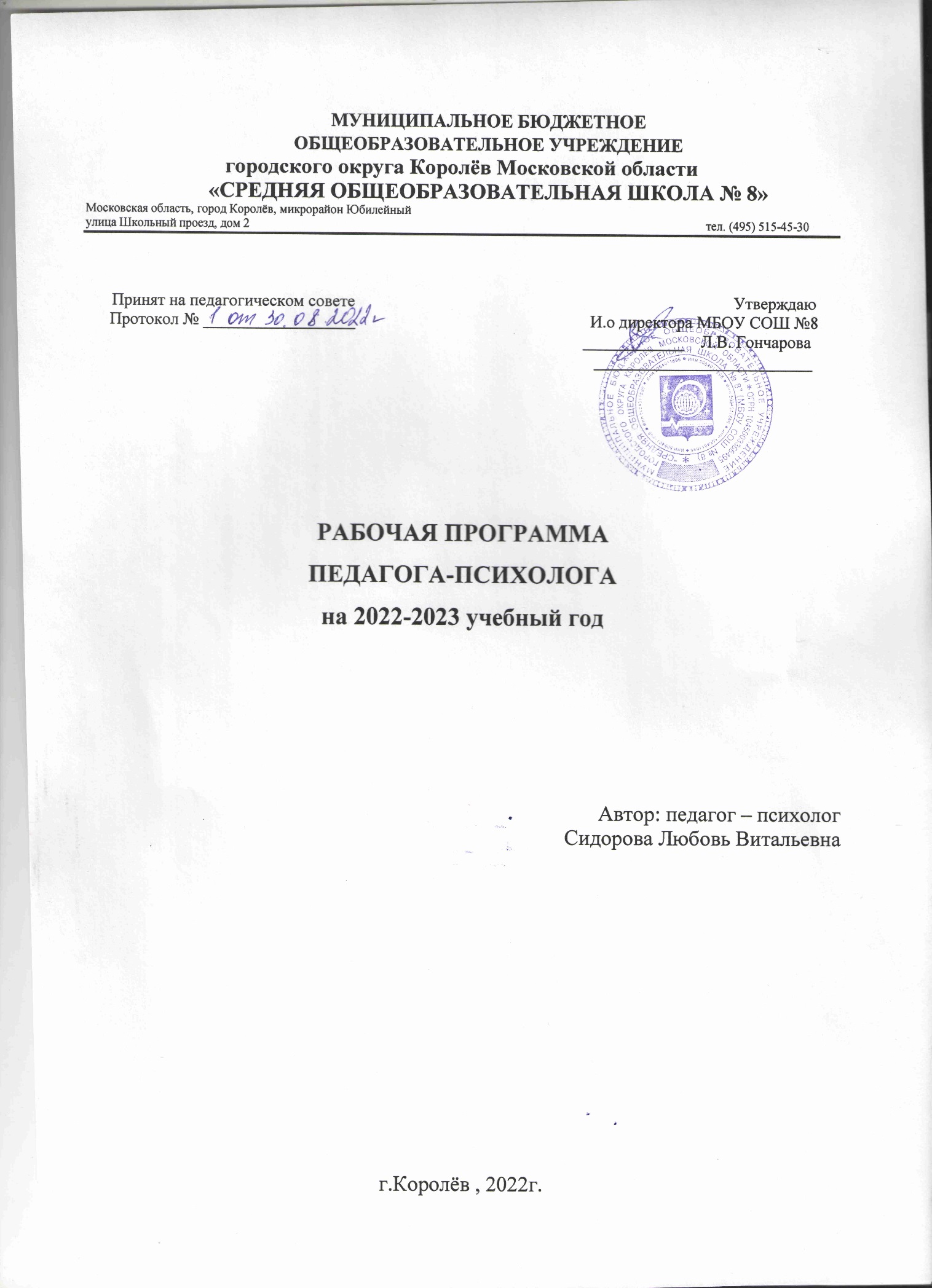 СОДЕРЖАНИЕ1. ЦЕЛЕВОЙ РАЗДЕЛ1.1. Введение ………………………………………………………..…………….....     1.1.1. Цели и задачи Программы ……………………………………………………...1.2. Характеристика периода раннего развития ребенка ……………………........1.3. Особенности организации жизнедеятельности детей к ДОО в период     адаптации…………………………………………………………………………..1.4. Создание условий для адаптации детей раннего возраста к дошкольной    организации………………………………………………………………………..1.5. Алгоритм работы ……………………………………………………...………..1.6. Планирование работы в адаптационный период …………………….……….1.7. Степень адаптации  и ее показатели ………………………………………......2. СОДЕРЖАТЕЛЬНЫЙ РАЗДЕЛ2.1. Приложение 1    Создание условий для адаптации детей раннего возраста к дошкольной     организации……………………………………………………………………....2.2. Приложение 2    Первичная консультация для родителей по адаптации ребенка к    дошкольной организации (таблица)……………………………………………..2.3. Приложение 3      Анкета для родителей …………………………………………………….......... 2.4.  Приложение 4      Прием детей в группы на учебный год (таблица) …………………………….2.5. Приложение 5      Возрастной список детей (таблица) ……………………………………………2.6. Приложение 6       Адаптационный лист ……………………………………………………………2.7. Приложение 7      Анализ адаптации детей (таблица) …………………………………………….2.8. Приложение 8      Анализ адаптации. Общий результат (таблица)…………………………….....2.9. Приложение 9      Диагностика нервно-психического развития детей второго-третьего      года жизни…………………………………………………………………..........3. ОРГАНИЗАЦИОННЫЙ РАЗДЕЛ3.1. Оснащение кабинета педагога-психолога………………………………………..3.2. Тематическое планирование НОД педагога-психолога в младшей группе…….3.3. Программно-методическое обеспечение образовательного процесса………….I. ЦЕЛЕВОЙ РАЗДЕЛ1.1 ВВЕДЕНИЕСовременное дошкольное образование развивается в принципиально новых условиях. Федеральный образовательный стандарт дошкольного образования  определяет направления стратегических преобразований, реализация которых приведет к качественно иному уровню функционирования и развития системы образовательных услуг для детей раннего и дошкольного возраста. Центральным моментом приведение в соответствие практики дошкольного образования с теми специфическими характеристиками возраста ребенка, которые определяют уникальный вклад каждого возрастного периода в общий цикл психического развития. Сохранение, наряду с физическим, и психологического здоровья дошкольников сегодня рассматривается как одно из требований безопасности образовательного процесса и как один из показателей качества образования. При этом в качестве показателя оптимального уровня психологического здоровья человека можно рассматривать его высокую приспособляемость к природной и социальной среде, которая обеспечивается сохранностью позитивного самочувствия, полноценным психическим развитием на всех этапах онтогенеза. Психически здоровый человек адаптирован к социуму и может успешно функционировать в нем.В дошкольном возрасте проблема сохранения физического и психологического здоровья является наиболее актуальной при вхождении ребенка в образовательную среду при поступлении его в дошкольное учреждение, т.е. в процессе адаптации детей к условиям ДОО.Процесс привыкания ребенка к детскому саду довольно длительный и связан со значительным напряжением всех физиологических систем детского организма, а так как адаптивные возможности ребенка в раннем возрасте ограничены, резкий переход в новую социальную ситуацию и длительное пребывание в стрессовом состоянии могут привести к эмоциональным нарушениям или замедлению психофизического темпа развития.В связи с этим актуальным является осуществление целенаправленной  организации процесса привыкания детей к новым условиям дошкольного учреждения, которое способствовало бы адекватному, безболезненному приспособлению детей к новым условиям, сохранению и укреплению их психического здоровья. Возникает потребность в создании и разработке  целостного набора  средств, приемов и методов, совокупность которых способствовала  бы эффективному повышению  адаптационных возможностей детей и содействовала снятию стрессового состояния.  Решение вышеупомянутого вопроса  легло в основу разработки программы психолого-педагогического сопровождения ребенка в период адаптации к ДОУ.Малыш, впервые переступая порог дошкольной организации, попадает в совершенно новый незнакомый мир. Он испытывает страх, перед  разлукой с мамой, незнакомыми людьми, незнакомыми ситуациями общения, к иному режиму организации жизни и деятельности, другой обстановке. Адаптация ребенка к условиям дошкольной образовательной организации становится настоящим испытанием не только для малыша, но и для членов его семьи. В последние годы наблюдается рост факторов, осложняющих адаптационный период. Среди них, патология беременности и родов, частые соматические и хронические заболевания ребенка, вредные привычки и характерологические особенности родителей, характер межличностных отношений в семье, неправильный режим дня и т.д. Поэтому облегчение периода адаптации малыша к условиям дошкольной организации является одной из первоочередных задач, стоящих перед педагогами ДОО. Отрыв от дома и близких, встреча с новыми взрослыми, могут стать для ребёнка серьёзной психической травмой. Малыш может воспринять это как отчуждение, лишение родительской любви, внимания и защиты. Очень важно, чтобы этот переход был плавным, мягким.Анализ практики оказания помощи семьям в адаптации детей раннего возраста к посещению детского сада показывает, что большинство типичных проблем, связанных с этим периодом, может быть снято путем установления с родителями отношений диалога и партнерства. Одной из основных характеристик современной семьи является недостаточная включенность в систему общественных отношений, узкий круг взаимосвязей с социальными институтами. Так же, практика показывает, что родителям часто не хватает качественной информации о жизнедеятельности ДОО, оптимальных условиях развития детей и т.п. Анализ теории и практики убедительно показывает, что интеграция семейного и общественного воспитания детей до трех лет является важнейшим условием сохранения и укрепления их социального, эмоционального и физического здоровья. Это означает, что для успешной адаптации детей в ДОО необходимо налаживание взаимодействия с родителями. Для этого, прежде всего, необходимо заинтересовать родителей работой ДОО, показать, что может ДОО сделать для их детей, объяснить необходимость тесного сотрудничества. Кроме того, именно в семье оказывают решающее влияние на развитие, формирование характерологических особенностей дошкольников. Если ребенок наблюдает спокойное, эмоционально положительное взаимодействие родителей и педагогов, он начинает больше доверять персоналу дошкольной организации. Этот фактор очень влияет на успешность адаптации.На основании вышерассмотренного нами представляется актуальной проблема адаптационного периода детей раннего возраста.Именно поэтому целью данной программы является создание системы условий безболезненной адаптации и оказание психолого-педагогической поддержки детям раннего возраста в преодолении стрессовых состояний в период адаптации в дошкольном учреждении. Для достижения поставленной цели выделены следующие задачи:  Способствовать успешной адаптации детей раннего  дошкольного возраста к условиям детского сада, формировать положительный настрой на посещение дошкольной образовательной организации;Способствовать формированию активной позиции родителей к процессу адаптации детей;Повысить педагогическую компетентность педагогов дошкольной организации по установлению партнерских взаимоотношений между педагогами и родителями будущих воспитанников на основе субъектной позиции социального партнерства. Ожидаемые результаты: снижение эмоционального напряжения и тревожности родителей по поводу перспективы пребывания ребенка в группе раннего возраста; снижение эмоционального напряжения детей в период знакомства с детским садом, группой и воспитателями до начала посещения; благоприятный прогноз готовности детей к посещению детского сада. Становление партнерских, доверительных отношений между ДОО и семьями воспитанников. Повышение педагогической компетентности родителей воспитанников и педагогов  в вопросах воспитания и обучения детей раннего и младшего дошкольного возраста. Создание открытой системы взаимодействия всех  участников образовательных отношений. Цели и задачи Программы Направленность программы по адаптации детей раннего возраста к дошкольному образовательному учреждению по функциональному предназначению является специальной (организация адаптационного периода детей раннего возраста); по форме организации – групповой; по времени реализации — на период адаптации.Новизна программы состоит в том, что расширено взаимодействие дошкольного образовательного учреждения и семьи: родители детей раннего возраста имеют возможность получать квалифицированную помощь по развитию и воспитанию детей. К числу наиболее актуальных проблем относятся: разработка и внедрение форм и методов организации адаптации детей раннего возраста к условиям дошкольного образовательного учреждения, создание единого благоприятного образовательно-воспитательного пространства ДОУ и семьи, повышение информационной культуры родителей, повышение профессиональной компетенции сотрудников ДОУ по вопросам адаптации детей этого возраста.Занятия педагога-психолога с детьми проводятся по авторской программе Ронжиной А. С. «Занятия психолога с детьми 2-4 лет в период адаптации к дошкольному учреждению». Игры и упражнения, составляющие основу занятий, способствуют снятию психоэмоционального напряжения, снижению импульсивности, тревоги и агрессии, совершенствованию коммуникативных, игровых и двигательных навыков, развитию познавательных процессов, оптимизации детско-родительских отношений.Цель программы: создание системы условий безболезненной адаптации и оказание психолого-педагогической поддержки детям раннего возраста в преодолении стрессовых состояний в период адаптации в дошкольном учреждении. Повышение уровня психолого- педагогической грамотности родителей в вопросах эмоционального развития ребенка.          Задачи программы:способствовать скорейшему психологически комфортному привыканию психолога, воспитателя, родителей и детей, направленное на создание благоприятной эмоциональной атмосферы в группе, которое создаёт основу для благоприятной адаптации детей раннего возраста ребенка к новой обстановке;создать адекватные условия для реализации эмоционально насыщенной игровой деятельности;содействовать возникновению у малышей игровой мотивации и положительных эмоциональных реакций;обеспечить консультативно-просветительскую поддержку семей воспитанников в вопросах адаптации детей к условиям детского сада и их вовлечение в образовательную деятельность ДОУ.В основе практической работы лежит взаимодействие педагога-психолога  Программа по адаптации детей раннего возраста была разработана и апробирована на базе МБОУ  СОШ№8 .Характеристика периода раннего развития ребенкаРанее детство (1 – 3 лет) – возраст бурного развития движений ребенка, овладения многими новыми действиями, зарождения и совершенствования новых видов деятельности. Предметная деятельность ребенка, возникающая на рубеже младенчества и раннего возраста, состоит в усвоении и выполнении предметных действий. Оно имеет ведущее значение для развития ребенка второго – третьего года жизни. В ходе овладения предметными действиями ребенок овладевает и теми психическими действиями и качествами, которые для этого необходимы. Усваивая употребление простейших орудий, ребенок вместе с тем постепенно начинает усваивать и общий принцип, состоящий в том, что воздействовать на вещи можно не только руками, ногами, зубами, но и вещами, специально для этого созданными. В возрасте от . до 3 лет зарождается сюжетно-ролевая игра. Первоначально игра возникает в предметной деятельности ребенка, когда некоторые предметные действия начинают выполняться с предметами для этого не предназначенными (или вовсе без предметов), теряют свой практический смысл и превращаются в изображение настоящих действий. Но это еще не сюжетно-ролевая игра. Переход к сюжетно-ролевой полностью завершается в дошкольном возрасте.В раннем возрасте у ребенка впервые складываются действия, которые с полным основанием можно назвать произвольными. При передвижении в пространстве, в предмет деятельности, игре, рисовании ребенок начинает действовать намеренно: ставить цель и выполнять действия для ее достижения. Однако степень управления действиями у ребенка раннего возраста еще очень ограничена. Это видно на примере рисования: ребенок, высказав намерение нарисовать определенный предмет, несколько раз меняет его под влиянием впечатления от собственного рисунка.Таким образом, произвольное управление действиями пока состоит больше в постановке целей, чем в их достижении.В раннем возрасте внимание у детей еще полностью непроизвольно. Сознательный контроль за выполнением действий отсутствует. Поэтому успешность целиком определяется их привлекательностью для ребенка.Потребность в речевом общении развивается у ребенка через общение со взрослым по поводу предметной деятельности. Именно в предметной деятельности создается основа для усвоения значений слов и связывания их с образами предметов и явлений окружающего мира.Развитие речи идет по 2-м линиям: совершенствуется понимание речи взрослых и формируется собственная активная речь ребенка. В общении со взрослым ребенок правильно реагирует на его слова, если они многократно повторяются в сочетании с жестами. При этом дети реагируют не только на слова, но и на всю ситуацию в целом. Лишь на 3-ем году жизни речевые указания взрослых начинают по-настоящему регулировать его действия, оказывать не только непосредственное, но и отсроченное влияние. Слушание и понимание сообщений, выходящих за пределы непосредственной ситуации общения, является важным приобретением. Оно дает возможность использовать речь как основное средство познания действительности. Процесс овладения речью зависит от развития деятельности ребенка, от его восприятия и мышления. На протяжении раннего возраста происходит изменение значения слов, что является одной из важнейших сторон умственного развития ребенка.К началу раннего возраста у ребенка складывается предметное восприятие. Его точность и осмысленность очень невелики. Ребенок второго года жизни не может определить точно форму, величину, цвет предмета, узнает сами предметы по отдельным бросающимся в глаза признакам. Восприятие становится более точным и осмысленным, по мере того, как он овладевает новыми действиями предметов и учится узнавать предметы по сочетанию этих свойств.Основным видом мышления ребенка служит наглядно-действенное мышление – выполняя пробы, направленные на достижение цели, и замечая результаты своих действий, ребенок приходит к решению стоящей перед ним практической задачи. Возникают и основные свойства всякого мышления (в простейших формах) – отвлеченность и обобщенность. Дети начинают называть одним и тем же словом предметы, которые используются для одной и той же цели. По мере накопления ребенком опыта практических действий, ведущих к разным целям, мышление ребенка начинает осуществляться при помощи образов. Ребенок проделывает пробы в уме, представляя себе их результаты. Так возникает наглядно-образное мышление.Воображение в раннем возрасте носит воссоздающий характер. Но его нельзя назвать активным: оно возникает непроизвольно, без специального намерения, под влиянием интереса к окружающим предметам и вызываемых ими чувств. Воображение выводит ребенка за узкие рамки личного опыта, дает возможность знакомиться с предметами и явлениями, которых он сам никогда не воспринимал.Память ребенка еще полностью непроизвольна. Для запоминания имеет решающее значение частота повторения действий. Быстрое запоминание – результат пластичности нервной системы мозга, свойственной всем детям этого возраста.В раннем возрасте складывается новая социальная ситуация (в отличие от периода младенчества). Это ситуация совместной деятельности – усвоение общественно – выработанных способов использования предметов.Продолжает интенсивно развиваться общение, ибо без непосредственного общения со взрослым невозможна предметная деятельность. Общение, связанное  с предметными действиями, не может быть только эмоциональным, оно становится речевым.Таким образом, главным в раннем возрасте становится усвоение человеческих способов использования предметов и развитие речи.В психолого-педагогической науке доказана уникальность, неповторимость и объективная значимость этого возраста для всей последующей жизни человека. Однако на практике обнаруживается снисходительное отношение к проблемам данного возраста и со стороны родителей и со стороны специалистов. Социальная ситуация раннего возраста тесно связана с совместной деятельностью взрослого и ребенка, ребенок живет не вместе со взрослым, а через взрослого, с его помощью.Раннее детство – это период интенсивного физического и психического развития. Причем быстрый темп развития осуществляется на весьма неблагоприятном фоне – недостаточной морфологической и функциональной зрелости органов и систем, что повышает присущую возрасту ранимость организма.  Быстрый темп развития требует систематического учета развития.Детям раннего возраста присуща и повышенная эмоциональность, внушаемость, впечатляемость. Им легко передается настроение взрослых и детей. Процессы возбуждения преобладают над процессами торможения: дети легко возбудимы, много двигаются, не способны к ожиданию. Отмечается значение сенсомоторной потребности и потребности в общении со взрослыми. Эти потребности являются важным источником психического развития и поведения детей.При организации жизни и воспитания детей раннего возраста необходимо учитывать и такие особенности высшей нервной системы, как не достаточная функциональная зрелость и выносливость нервной системы к воздействиям внешней среды, относительно медленное нарастание работоспособности нервных клеток коры головного мозга. Учет данных особенностей психического развития детей раннего возраста обязателен  при организации работы педагога – психолога, педагогов и других специалистов ДОО.Ранний возраст является наиболее ответственным периодом жизни человека, когда формируются фундаментальные способности его дальнейшего развития. В этот период складываются такие ключевые качества как познавательная активность, доверие к миру, уверенность в себе, доброжелательное отношение к людям, творческие возможности, общая жизненная активность и многое другое. Однако эти качества и способности не возникают автоматически как результат физиологического созревания. Их становление требует адекватных воздействий со стороны взрослых, определённых форм общения и совместной деятельности с ребёнком. Истоки многих проблем, с которыми сталкиваются родители и педагоги (заболеваемость, сниженная познавательная активность, нарушения в общении, замкнутость и повышенная застенчивость или, напротив, агрессивность, гиперактивность детей и пр.), лежат именно в раннем детстве.Коррекция и компенсация этих деформаций в дошкольном и школьном возрасте представляет существенные трудности и требует значительно больших усилий и затрат, чем их предотвращение.  В настоящее время у подавляющего большинства детей раннее детство проходит в семье. Семейное воспитание действительно является оптимальным для маленького ребёнка, поскольку любовь близких взрослых, их чуткое и гибкое отношение, индивидуальное общение являются необходимыми условиями нормального развития ребёнка и его хорошего эмоционального самочувствия. Однако далеко не все родители понимают возрастные особенности детей до 3-х лет и умеют найти адекватные педагогические воздействия. В большинстве семей сохраняются представления о раннем возрасте как о периоде физиологического созревания и физического развития. Считается, что психическое развитие начинается после трёх лет. В результате внимание родителей сосредоточено на физическом здоровье малыша, ограничено гигиеническим уходом (кормление, прогулки, купание и пр.) и предоставлением ему множества игрушек. В других семьях, напротив, переоценивают возможности ребёнка и начинают учить и воспитывать 2-х летнего малыша так же, как ребёнка 5-7 лет (учат читать, писать, смотреть телевизор, пользоваться компьютером). В обоих случаях игнорируются возрастные особенности детей, что может привести к весьма печальным последствиям. Прямым следствием такого «неумения» родителей является нарастание тревожных проблем, связанных с психическим здоровьем и развитием детей (задержки в умственном и речевом развитии, отсутствие воображения, дефицит внимания, импульсивность и агрессивность, эмоциональная глухота). Полноценное развитие ребёнка раннего возраста требует адекватной и квалифицированной психолого-педагогической поддержки со стороны профессионалов, обладающих соответствующей квалификацией. К нему не применимы методы и приёмы работы, адекватные для дошкольника.Особенности организации жизнедеятельности детей  к дошкольной образовательной организации в период адаптацииПроблема адаптации к дошкольной организации – одна из самых острых в педагогике раннего возраста. Более половины детей 1-3-х лет оказываются неготовыми к детскому саду. Если подготовка ребёнка к школе многократно и тщательно проработана и является одной из главных задач воспитания, то переход ребёнка из семьи в дошкольную организацию, который является ничуть не менее резким и травмирующим событием, остаётся без внимания педагогов и психологов. Отсутствие психологической готовности к дошкольной организации чревато многочисленными медицинскими и психологическими трудностями – дети начинают непрерывно болеть, целыми днями плачут, у них появляются невротические реакции, обостряются психосоматические явления и пр. Очевидно, что этой проблеме необходимо уделить специальное внимание. Специальной задачей организации работы по адаптации малышей является работа с трудными случаями и поиск адекватного подхода для разных групп детей. Сложность этой задачи в том, что здесь невозможно предложить единый для всех метод адаптации – каждый ребёнок нуждается в особом подходе. Единственным общим моментом является завоевание доверия и расположения малыша. Без такого доверия к новому взрослому нормальное эмоциональное самочувствие ребёнка невозможно. Необходимость индивидуального подхода педагога к каждому ребёнку очевидна во всех возрастах. Однако в раннем возрасте индивидуальный подход имеет решающее значение не только по тому, что все дети разные, но ещё и потому, что маленький ребёнок может воспринять только то воздействие взрослого, которое адресовано лично ему. Малыши не воспринимают призывы или предложения, обращённые целой группе. Им необходим взгляд в глаза, обращение по имени, ласковое прикосновение. Словом всё то, что свидетельствует о личном внимании и персональной обращённости взрослого. Только в этом случае они могут принять и понять предложения взрослого. Существенная особенность работы с детьми раннего возраста – неэффективность любых вербальных методов воздействия. Речевые инструкции, объяснения правил, призывы к послушанию оказываются бесполезными. Не потому, что дети ещё плохо понимают их, а потому, что до 3-4 лет малыши не могут регулировать своё поведение посредством слова. Они живут только настоящим, и воздействия ситуации (окружающие предметы, движения, звуки) являются для них гораздо более сильными побудителями, чем значение слов взрослого. Эта особенность маленьких детей предъявляет высокие требования к действиям воспитателя и психолога. Они должны быть предельно выразительными, эмоциональными и «заразительными». Только собственной увлечённостью какой-либо деятельностью можно передать интерес к ней маленькому ребёнку. Здесь требуется повышенная чувствительность к состояниям малыша, выразительность движений и мимики. Это вовсе не значит, что с маленькими детьми не нужно говорить. Но слова обязательно должны быть включены в контекст реальных действий, иметь яркую интонационную окраску, сопровождаться соответствующими жестами и движениями. Из этого следует, что с маленькими детьми нельзя проводить организованной групповой деятельности, когда взрослый что-то объясняет или показывает, а дети «усваивают». Такая деятельность не эффективна и вредна, поскольку может парализовать собственную активность детей. Задача же воспитания в этом возрасте состоит в том, чтобы стимулировать активность каждого ребёнка, вызывать его желание действовать, общаться, играть, решать практические задачи, т.е. проявлять свою субъектность. Для этого совершенно недостаточно сообщать детям новую информацию или демонстрировать нужные способы действия. Здесь необходимы эмоциональное вовлечение детей, создание общего смыслового поля, эмоциональная включённость взрослого в нужные действия. Только так можно передать ребёнку интерес к новой деятельности, привлечь к ней и увлечь ею, и таким образом вызвать его собственное желание. Всё это предъявляет особые требования к специалистам, работающим с маленькими детьми. Эмоциональная выразительность, артистизм, способность расположить к себе и передать интерес к деятельности – эти профессиональные качества необходимы как педагогам, так и психологам, работающим с детьми раннего возраста. Следует подчеркнуть, что для данной возрастной ступени работа узких специалистов особенно тесно связана с работой педагога. В раннем возрасте, когда основные психические процессы только формируются, коррекционная работа (в отличие от дошкольного и школьного возраста) не является основной для практического психолога. Гораздо важнее на этом этапе создание адекватных условий для полноценного развития возрастных новообразований. Эта задача является общей для педагога и психолога, но если педагог ориентируется на некоторую программу и достижения ребёнка, то психолог – на возрастные и индивидуальные особенности детей, их самостоятельную активность и эмоциональный комфорт. Очевидно, что эти линии взаимно дополняют друг друга. Кроме того, они реализуются на общем содержании и направлены на общие задачи развития ребёнка.Основными линиями развития детей раннего возраста являются: развитие предметной деятельности, развитие речевой и игровой деятельности. Ведущей в раннем возрасте является предметная деятельность. Именно в ней происходит приобщение ребёнка к культуре, формируются главные психологические новообразования этого периода: речь, наглядно-действенное и образное мышление, познавательная активность, целенаправленность и пр. В рамках предметной деятельности можно выделить несколько направлений, каждое из которых является самостоятельной задачей и предполагает определённые методы реализации. Во-первых, это развитие культурно нормированных, специфических и орудийных действий. Маленький ребёнок должен научиться пользоваться окружающими предметами «по-человечески»: правильно есть ложкой, рисовать карандашом, копать совочком, причёсываться расчёской, застёгивать пуговицы и пр. Это задача не только развития движений руки и общей моторики. Все эти действия требуют преодоления спонтанной, импульсивной активности, а значит овладения собой и своим поведением. Ребёнок должен понять и присвоить смысл этим простым действиям, увидеть их результат, почувствовать свою умелость. Всё это даёт ему чувство своей компетентности, самостоятельности, уверенности в себе. Для решения этой задачи необходимо начиная с 1 года приучать детей к самообслуживанию: показывать, как правильно одеваться, причёсываться, держать ложку или чашку, оставляя им возможность самостоятельных действий и побуждая к ним. Помимо обычных бытовых процедур нужны специальные игрушки, созданные для детей раннего возраста (совочки, лопатки, удочки с магнитом и пр.).Другой линией предметной деятельности является развитие наглядно-действенного мышления и познавательной активности. Ребёнок раннего возраста мыслит, прежде всего, действуя руками. Соотнося форму или размер отдельных предметов, он связывает их свойства, учится воспринимать их физические качества. Для таких занятий существуют многочисленные игрушки, специально предназначенные для малышей. Это всевозможные вкладыши различной формы, пирамидки, простые матрёшки, башенки и пр. Проводя шарики по лабиринту, или пытаясь открыть загадочные коробочки, в которых спрятан желанный приз, малыш решает самые настоящие мыслительные задачи. И, хотя решение этих задач неотделимо от практических действий, оно требует значительных умственных усилий и познавательной активности. Задача взрослого здесь состоит не в том, чтобы показать правильный способ действия (т. е. подсказать решение задачи), а в том, чтобы вызвать и поддержать познавательную активность, заинтересовать малыша загадочным предметом и побудить к самостоятельному экспериментированию. Ещё одним важнейшим направлением развития предметной деятельности является формирование целенаправленности и настойчивости действий ребёнка. Известно, что деятельность ребёнка до 2-х лет имеет процессуальный характер: малыш получает удовольствие от самого процесса действий, их результат ещё не имеет какого-либо самостоятельного значения. К трём годам у ребёнка уже складывается определённое представление о результате того, что он хочет сделать, и это представление начинает мотивировать действия ребёнка. Он действует уже не просто так, а с целью получения определённого результата. Таким образом, деятельность приобретает целенаправленный характер. Очевидно, что нацеленность на результат, настойчивость в достижении цели является важнейшей характеристикой не только деятельности ребёнка, но и его личности в целом. Для формирования этого ценного качества необходима помощь взрослого. Маленькому ребёнку нужно помогать «удерживать» цель, направлять его на достижение желанного результата. Для этого можно использовать конструктивные игры и игрушки, предполагающие получение конкретного продукта. Это могут быть фигурные пирамидки, из которых нужно собрать определённый предмет (машинку, солдатика, собачку и пр.), всевозможные мозаики или пазлы, из которых складываются картинки, кубики или простые конструкторы для маленьких детей. Все эти игры требуют определённого представления о том, что должно получиться, и настойчивости в достижении результата. Все перечисленные виды предметных действий предполагают индивидуальную работу ребёнка. Маленькие дети ещё не умеют действовать совместно; предметы и действия с ними всецело поглощают интересы малышей, они не могут при этом ориентироваться на действия партнёра, учитывать чужие желания и пр. У каждого ребёнка должна быть в руках своя игрушка и свои способы действия с ней. Такая индивидуальная деятельность с предметами вызывает сосредоточенность и концентрацию на предмете, своеобразную «завороженность» своими действиями. Это очень важное и ценное состояние. Нужно всячески поддерживать индивидуальную работу ребёнка с предметами и создавать для неё все возможные условия. Это в свою очередь требует достаточного количества адекватных пособий и особой организации развивающей среды. Консультирование воспитателей по подбору нужных игрушек, создание игровой развивающей среды, её периодическое обновление – всё это задачи психолога, который должен ориентироваться на интересы и возможности детей данного возраста.Чрезвычайно важной и ответственной задачей воспитания детей раннего возраста является развитие речевой деятельности и общения. Овладение речью в основном происходит от года до трёх лет. Речь перестраивает все психические процессы ребёнка: восприятие, мышление, память, чувства, желания. Она открывает возможности для совершенно новых и специфически человеческих форм внешней и внутренней жизни – сознания, воображения, планирования, управления своим поведением, логического и образного мышления и, конечно же, новых форм общения.Речь маленького ребёнка возникает и первоначально функционирует в общении со взрослым. Поэтому первая задача воспитания - это развитие активной, коммуникативной речи. Для этого необходимо не только постоянно разговаривать с ребёнком, но и включать его в диалог, создавать потребность в собственных высказываниях. Собственная речь ребёнка не развивается через подражание чужим, даже самым правильным, образцам. Чтобы ребёнок заговорил, у него должна быть потребность в этом, необходимость выразить словом то, что другими средствами выразить невозможно. Такую речевую задачу (задачу сказать нужное слово) ставит перед ребёнком взрослый. На первых этапах развития речь малыша включена в его практические предметные действия и неотделима от них. Ребёнок может говорить только о том, что он видит и что делает здесь и сейчас. Поэтому включённость слов в конкретные действия (или «единство слова и дела») - очень важный принцип формирования активной речи. Каждое новое слово должно быть понятно ребёнку, нести в себе определённое значение и опираться на конкретную ситуацию. Создание такой речепорождающей ситуации, активизирующей речь детей, – специальная психолого-педагогическая задача, которая должна решаться в сотрудничестве педагога и психолога.Второй важной линией речевого развития является совершенствование так называемой пассивной речи, т.е. понимания речи взрослого. Большинство малышей в 1,5-2 года уже хорошо понимают все слова и простые фразы, когда они включены в конкретную ситуацию. Преодоление ситуационной связанности и становление грамматической структуры речи – важнейшая линия развития в раннем возрасте. Неоценимую роль для этого играет литература для малышей. Короткие и простые детские сказки, стишки А. Барто или С. Маршака, народные потешки и песенки дают материал для речевого развития. Однако взрослые должны открыть малышам этот материал, сделать его понятным и привлекательным. Для этого нужно выразительное чтение, которое сопровождается жестами, яркими интонациями и, возможно, спектаклем игрушек. В раннем возрасте возникает ещё одна важнейшая функция речи – регулятивная. Появляется способность управлять своим поведением с помощью слова. Если до 2-х лет действия ребёнка определяются, в основном, воспринимаемой ситуацией, то во второй половине раннего возраста возникает возможность регулировать поведение ребёнка посредством речи, т.е. выполнять речевые инструкции взрослого. Эту форму поведения психологи рассматривают как первый этап развития произвольного поведения, когда действия ребёнка опосредованы речевым знаком, который направлен на своё поведение. Поэтому действие по инструкции открывает возможность развития саморегуляции и самоконтроля. Эту важнейшую способность следует развивать и упражнять. Важно выбрать для каждого ребёнка определённый уровень сложности инструкции, который соответствует его возможностям и способностям. Это очень существенная в раннем возрасте линия развития ребёнка, которая нуждается в соответствующем психолого-педагогическом сопровождении. Овладение речью в раннем возрасте делает возможным становление детского воображения. Воображение возникает на третьем году жизни, когда появляется способность к игровым замещениям, когда знакомые предметы наделяются новыми именами и начинают использоваться в новом качестве. Такие игровые замещения являются первой формой воображения ребёнка и составляют важнейший шаг к новой ведущей деятельности ребёнка – сюжетно-ролевой игре. Многочисленные наблюдения и исследования показывают, что игра не возникает сама по себе, без участия тех, кто уже умеет играть – взрослых или старших детей. Маленького ребёнка нужно научить играть. Обучение осуществляется  в процессе совместной игры со взрослым, который передаёт ребёнку способ замещения одних предметов другими.Игра малышей требует непременного участия взрослого, который не только передаёт им необходимые способы игровых действий, но и «заражает» их интересом к деятельности, стимулирует и поддерживает их активность. Любая игра обладает комплексным воспитательным воздействием. Она требует и умственных, и волевых, и физических усилий и координации своих действий. Если ребёнок по-настоящему включён в игру, она приносит ему эмоциональное удовлетворение. В раннем возрасте возникает ещё одна чрезвычайно важная сфера жизнедеятельности ребёнка – его общение и взаимоотношения со сверстниками. Несмотря на то, что потребность в сверстнике занимает далеко не главное место в раннем возрасте, первые формы взаимодействия малышей играют исключительно важную роль для развития личности ребёнка и дальнейших межличностных отношений. Именно здесь закладывается чувство непосредственной общности и связи с другими, равными ребёнку, людьми. Как показывают исследования, потребность в общении со сверстниками возникает на третьем году жизни. В этом возрасте общение малышей имеет весьма специфическое содержание, которое представляет собой эмоционально-практическое взаимодействие. Особое место в таком взаимодействии занимает подражание друг другу. Дети как бы заражают друг друга общими движениями и эмоциями, и через это чувствуют взаимную общность. Такое взаимодействие даёт ребёнку ощущение своего сходства с другим, равным ему существом. Переживание сходства и общности вызывает бурную радость и способствует осознанию себя. Воспитатель может придать ему культурную, организованную форму. Оптимальным средством для этого являются известные игры, в которых дети действуют одновременно и одинаково – «Каравай», «Карусели», «Раздувайся пузырь», «Зайка» и пр. Эти игры в раннем возрасте должны проходить при непосредственном участии взрослого, который организует детей, показывает им нужные движения и слова, погружает их в общую атмосферу игры. Разработка, подбор и проведение таких игр составляет важное направление работы педагогических работников. Практически все дети раннего возраста (от 1,5 лет), растущие в семье, нуждаются в контактах со сверстниками и в овладении навыками общения. При этом раннее детство является сенситивным периодом для формирования толерантного отношения к другим.  Вместе с тем, правильная организация общения малышей во вновь комплектующейся группе представляет серьёзные трудности и требует участия профессиональных педагогов. Все перечисленные задачи являются общими для педагогов, психологов и родителей и решаются в их тесном сотрудничестве. Задачи воспитания и развития маленького ребёнка тесно связаны с повышением психологической и педагогической информированности родителей, с формированием адекватной родительской позиции. Главной и центральной фигурой для маленького ребёнка является близкий взрослый, в большинстве случаев мать. Именно характер общения матери с ребёнком, адекватность её воздействий возрастным и индивидуальным потребностям и возможностям малыша определяют как эмоциональное самочувствие ребёнка, так и его психическое развитие. Поэтому развивающая и коррекционная работа с детьми раннего возраста может быть эффективной только при участии и активной включённости в нее родителей. Между тем, практика показывает, что далеко не все матери умеют и считают нужным играть с ребёнком, большинство из них не знают, какие игры и игрушки соответствуют возрастным особенностям ребёнка, не учитывают его индивидуальные потребности и способности. Просвещение и обучение родителей, их консультирование по использованию развивающих игрушек, игр и занятий, включение родителей в совместную игру с малышом, раскрытие особенностей психологии маленького ребёнка и возрастных закономерностей его развития – необходимые задачи работы специалистов. Еще раз отметим, что поступление ребенка в дошкольную организацию является сложным периодом в его жизни. Малышу предстоит приспособиться  к совершенно новым условиям, к незнакомым людям и сверстникам. Отрыв от близких и дома, где он воспитывается в атмосфере любви, внимания, ласки, защиты, где выполняются все его желания, создают ребенку стрессовые переживания и могут стать серьёзной психической травмой. Поэтому многое зависит от воспитателей, которые могут оказать помощь родителям в подготовке их малыша к условиям детского сада.Изменение условий среды и необходимость выработки новых форм поведения требуют от ребенка больших усилий.Изменение образа жизни приводит, в первую очередь, к нарушению эмоционального  состояния, для которого характерны  эмоциональная напряженность, беспокойство или заторможенность. Ребенок много плачет, стремится к физическому контакту со взрослыми или, наоборот, раздраженно отказывается от них, сторонится сверстников, у него появляется аффективное поведение. Особенности поведения в этот период во многом связаны с особенностями темперамента. Из-за эмоционального неблагополучия меняется активность ребенка по отношению к предметному миру. Игрушки оставляют его безучастным, интерес к окружающему миру снижается, падает уровень речевой активности, сокращается словарный запас. Общее подавленное состояние в совокупности с тем обстоятельством, что ребенок попадает в окружение сверстников и подвергается риску инфицирования вирусной флорой, нарушает реактивность организма, приводит к частым болезням. Анализ заболеваемости показывает, что дети в основном болеют в первый месяц после поступления в дошкольную организацию.У здоровых малышей нередко наблюдаются задержки сенсомоторного,  речевого развития, эмоциональные нарушения, импульсивность, расторможенность и пр. Своевременное выявление этих проблем имеет решающее значение для их преодоления и построения адекватной стратегии работы с ребёнком. Важнейшей задачей является контроль за психофизическим развитием детей раннего возраста. Известно, что в первые 2-3 года жизни развитие ребёнка происходит чрезвычайно интенсивно, фактически каждые 2-3 месяца появляются новые способности и возможности малыша. Отставания или отклонения в развитии в этом возрасте чреваты серьёзными проблемами в более поздние периоды. В раннем возрасте необходим систематический контроль за уровнем нервно-психического развития по единой методике, предложенной А.М.Аскариной, К.Л.Печорой, Г.Н. Пантюхиной. Заполнение индивидуальных карт нервно-психического развития ребенка позволяет проследить динамику и наличие отклонений по всем направления.Профессионально организованная работа педагогов и тесное сотрудничество с родителями в предадаптационный и адаптационный периоды дают положительные результаты  в сохранении  психического, физического развития и здоровья детей раннего возраста.в развитии базовых способностей личности, ее социальных и культурных навыков, здорового образа жизни. Рабочая программа разработана в соответствии с Федеральным Законом  РФ от 29.12.2012г. № 273 «Об образовании в Российской Федерации», приказом Минобрнауки РФ от 30.08.2013г. № 1014 «Об утверждении Порядка организации и осуществления образовательной деятельности по основным общеобразовательным программам образовательным программам дошкольного образования», приказом Минобрнауки РФ от 17 октября 2013г. № 1155 «Об утверждении Федерального государственного образовательного стандарта дошкольного образования», СанПиН  2.4.1.3049-13 «Санитарно-эпидемиологические требования  к устройству, содержанию и организации режима работы дошкольных образовательных организаций», утвержденными постановлением Главного санитарного врача РФ от 15.05.2013г. № 26, и  на основе основной общеобразовательной программы дошкольного образования Муниципальное бюджетное дошкольное образовательное учреждение городского округа Королев Московской области  «Средняя образовательная школа №8»Рабочая программа определяет содержание и структуру деятельности-педагога-психолога по направлениям: психопрофилактика, психодиагностика, психокоррекция, психологическое консультирование и поддержка деятельности ДОУ в работе с детьми раннего и дошкольного возраста.	Содержание рабочей программы  учитывает возрастные и индивидуальные особенности контингента детей, воспитывающихся в дошкольном образовательном учреждении.Педагог-психолог ДОУ осуществляет деятельность в пределах своей профессиональной компетентности, работая с детьми, имеющими разные уровни психического развития.Объектом профессиональной деятельности педагога-психолога в ДОУ выступают феномены внутренней жизни ребенка в возрасте до 7 лет. А предмет его деятельности можно определить как психическое здоровье ребенка, охрана и укрепление которого происходит в ДОУ в соответствующих дошкольному возрасту видах деятельности (игре, изобразительной деятельности, конструировании, восприятии сказки и др.).	Развитие ребенка выступает как социокультурный процесс, осуществляющийся посредством включения ребенка в разнообразные сферы общественной практики, в широкий контекст социальных связей посредством доступных ему видов деятельности. Взрослый выступает как носитель мотивационно - смысловых образований, передавая их ребенку и обеспечивая его взросление путем организации специфически детских видов деятельности.	Своеобразие дошкольного детства состоит в том, что именно в данном возрасте в центре всей психической жизни ребенка находится взрослый как носитель общественных функций, смыслов, задач человеческой деятельности в системе общественных отношений. Вхождение ребенка в социальное бытие взрослых происходит в процессе освоения им образовательных областей.	Образовательные области не имеют узко предметный характер, а опосредуют все сферы общественного и индивидуального бытия ребенка. Их освоение, согласно ФГОС ДО, происходит на фоне эмоционального и морально-нравственного благополучия детей, положительного отношения к миру, к себе и другим людям. На создание такого «фона» и направлена деятельность педагога-психолога ДОУ.1.1. Общие сведения об учрежденииМуниципальное бюджетное дошкольное образовательное учреждение городского округа Королев Московской области «Средняя образовательная школа №8»В образовательном учреждении функционируют 10 групп, фактическая наполняемость в 2022-2023 учебном году – 295 человек.Группа № 1 (2-3 года) - первая младшая; Группа № 2 (3-4 года) - средняя; Группа № 3 (4-5лет) - старшая; Группа  №  4 (4-5лет) - старшая;Группа № 5 (5-6) - вторая младшая;          Группа № 6 (6-7 лет) - вторая младшая;           Группа № 7 (4-5 года)  - подготовительная;Группа  № 8 (3-4 года) - средняя; Группа  №  9 (5-6лет) - подготовительная;           Группа № 10 (6-7 лет) - подготовительная логопедическая;Обучение и воспитание детей ведется на русском языке.             МБДОУ «Средняя образовательная школа №8» работает в соответствии с:УставомГодовым планом работыПрограммой развития.Действующими нормативно-правовыми документами.Цель деятельности МБОУ «Гимназия №11»Обеспечение равенства возможностей для каждого ребенка в получении качественного общедоступного и бесплатного дошкольного образования (ФГОС ДО п. 1.5, 2.4);Создание условий, обеспечивающих возможности для позитивной социализации и всестороннего развития воспитанников в адекватных их возрасту детских видах деятельности, заложив основы физически и психологически здоровой, всесторонне развитой и активной личности в соответствии с индивидуальными особенностями и склонностями, формирование предпосылок учебной деятельности, необходимых для успешной адаптации выпускников при переходе на ступень начального общего образования.Режим работы детского сада:с сентября по май - образовательный процесс;с июня по август - летняя оздоровительная кампания;рабочая неделя - пятидневная;длительность пребывания детей -12 часов;ежедневный график работы: с 06.45 до 18.45. Режим работы педагога-психолога на 0,75 ставки - 27 часов в неделю (согласно утвержденному графику).1.2. Цели и задачи реализации программыЦели деятельности педагога-психолога:-  создание условия для обеспечения полноценного психического и личностного развития детей дошкольного возраста в процессе их воспитания, образования и социализации на базе ДОУ.  - содействие администрации и педагогическому коллективу ДОУ в создании социальной ситуации развития, соответствующей индивидуальности детей и обеспечивающей психологические условия для охраны психологического и психического здоровья детей, их родителей, педагогических работников и других участников образовательного процесса.  - содействие педагогическому коллективу, администрации, родителям в воспитании детей дошкольного возраста, формировании у них социальных качеств личности, способности к активному социальному взаимодействию; педагогической готовности к школьному обучению.  - формирование у детей психологической готовности к решению задач последующих возрастов дошкольников.Задачи деятельности педагога-психолога:•	психологический анализ социальной ситуации развития в МБДОУ «Детский сад комбинированного вида № 47 «Рябинка»выявление основных проблем в определении причин их возникновения, путей и средств их разрешения;•	содействие личностному и интеллектуальному развитию детей в процессе освоения основной общеобразовательной программы дошкольного образования, результатом которого является достижение воспитанниками психологической готовности к школе;•	формирование у детей способности к контролю и самоорганизации;•	содействие педагогическому коллективу в гармонизации социально-психологического климата в ДОУ;•	психологическое обеспечение основной общеобразовательной программы дошкольного образования с целью адаптации их содержания и способов освоения к интеллектуальным и личностным возможностям и особенностям детей;•	профилактика и преодоление отклонений в социальном и психологическом здоровье, а также вразвитии детей;•	участие в комплексной психолого-педагогической  экспертизе профессиональной деятельности специалистов ДОУ, образовательных программ и проектов, учебно-методических пособий,         содействие в обеспечении деятельности педагогов ДОУ научно-методическими материалами и разработками в области психологии.Деятельность педагога-психолога по реализации основной общеобразовательной программы дошкольного образования предполагает решение ряда частных задач:•	реализация в работе с детьми возможностей, резервов развития дошкольного возраста;•	развитие индивидуальных особенностей детей – интересов, способностей, склонностей, чувств и др;•	создания в ДОУ благоприятного для развития ребенка психологического климата, который определяется продуктивного общения детей с взрослыми и сверстниками и созданием успеха во всех видах деятельности дошкольников;•	оказания своевременной психологической помощи и поддержки детям, их родителям и членам педагогического коллектива ДОУ.Основные принципы и подходы к формированию программы.	Содержание программы строится на идеях развивающего обучения, с учетом возрастных и индивидуальных особенностей и зон ближайшего развития.  При разработке программы учитывались научные подходы формирования личности ребенка:  -  Культурно-исторический подход (Л.С.Выготский, А.Р.Лурия)  - Деятельностный  подход  (Л.А.Венгер, В.В.Давыдов, А.В.Запорожец, А.Н.Леонтьев, Н.Н.Поддьяков, Д.Б.Эльконин и др.) -   Личностный подход (Л.И.Божович, Л.С.Выготский, А.В.Запорожец, А.Н.Леонтьев, В.А.Петровский, Д.Б.Эльконин и др.) Эти подходы к проблеме индивидуального развития человека очень тесно взаимосвязаны и составляют теоретико-методологическую основу для:-сохранения и укрепления здоровья воспитанников;-формирования у детей адекватной уровню образовательной программы  целостной картины мира;-интеграции личности воспитанника в национальную, российскую и мировую культуру;-формирования   основ  социальной  и жизненной адаптации   ребенка;-развития позитивного эмоционально-ценностного отношения к окружающей среде, практической и духовной деятельности человека;-развития  потребности  в реализации  собственных  творческих способностей.Рефлексивно-деятельностный подход позволяет решать задачи развития психических функций через использование различных видов деятельности, свойственных данному возрасту. Принцип личностно-ориентированного подхода предлагает выбор и построение материала исходя из индивидуальности каждого ребенка, ориентируясь на его потребности и потенциальные возможности. Повышение эффективности основано на идеях поэтапного формирования действий.	      В соответствии с Федеральными государственными образовательными стандартами программа опирается на научные принципы ее построения:-принцип развивающего образования, который реализуется через деятельность каждого ребенка в зоне его ближайшего развития;-сочетание принципа научной обоснованности и практической применимости, т.е. соответствие основным положениям возрастной психологии и дошкольной педагогики;-соответствие  критериям полноты, необходимости и достаточности, приближаясь к разумному «минимуму»;-единство воспитательных, развивающих и обучающих целей и задач в процессе реализации, которых формируются знания, умения и навыки, имеющие  непосредственное отношение к развитию детей дошкольного возраста;-принцип интеграции образовательных областей в соответствии с возрастными возможностями и особенностями воспитанников, спецификой и возможностями образовательных областей в рабочей программе принцип интеграции реализуется через взаимопроникновение разных видов деятельности на основе качественно нового проектирования педагогической деятельности, обеспечивающей взаимосвязь развивающих, обучающих и воспитательных задач в многообразных видах детской деятельности. Принцип интеграции основывается на положении об общности психических процессов, развитие которых необходимо для успешного осуществления любой деятельности, и на идеях о специфике развития ребенка-дошкольника (А.В. Запорожец, В.Т. Кудрявцев, Н.Н. Поддьяков, Д.Б. Эльконин). Интегрирование разного содержания, разных видов деятельности детей и форм организации образовательного процесса соответствует характеру восприятия, понимания, воспроизведения и преобразования действительности, свойственному дошкольникам.-комплексно-тематический принцип построения образовательного процесса; --решение программных образовательных задач в совместной деятельности взрослого и детей и самостоятельной деятельности детей в рамках непосредственно образовательной деятельности, при  проведении режимных моментов в соответствии с условиями ДОУ;-построение образовательного процесса на адекватных возрасту формах работы с детьми.     Основной формой работы с детьми дошкольного возраста и ведущим видом деятельности для них является игра.	Реализация принципа непрерывности образования требует связи всех ступенек дошкольного образования, начиная с раннего и младшего дошкольного возраста до старшей и подготовительной к школе групп. Приоритетом с точки зрения непрерывности образования является обеспечение к концу дошкольного детства такого уровня развития каждого ребенка, который позволит ему быть успешным при обучении по программам начальной школы. Соблюдение принципа преемственности ориентирован на формирование у дошкольника качеств, необходимых для овладения учебной деятельностью - любознательности, инициативности, самостоятельности, произвольности  и др.- вариативность в отношении образовательных программ и свобода выбора образовательного маршрута, обеспечивающие индивидуализацию образовательного процесса, что создает психолого-педагогические основания для личностно-ориентированного взаимодействия взрослого и ребенка в образовательном процессе.- открытость системы дошкольного образования для обогащения культурообразующими составляющими, что придает результатам образования культуросозидающий смысл. Обогащение содержания детского развития за счет освоения ребенком культурных практик, приобретающих для него культуросозидающий смысл и приводящих, по мнению Н.А. Коротковой, к «разламыванию» диффузной инициативы ребенка на разные ее направления (сферы), а именно: игра и родственные ей виды деятельности (продуктивная, познавательно-исследовательская деятельность и коммуникативная практика), что противостоит традиционному разделению «игра – учебные занятия». Освоение детьми культурных практик приводит к дифференциации сфер инициативы ребенка: как созидающего волевого субъекта, творческого субъекта, исследователя, партнера по взаимодействию и собеседника. Такой подход позволяет сформировать важное психологическое новообразование дошкольного возраста – субъектную позицию. Важным моментом является сохранение субкультуры детства.Характеристика особенностей развития детей раннего и дошкольного возраста.Возраст от 2 до 4 летВедущая потребность – в общении, в уважении, в признание самостоятельности ребенка.Ведущая деятельность – игровая.Переход от манипулятивной игры к ролевой.Ведущая функция – воспитание.Особенности возраста:1.	Кризис 3х лет. Формирования «системы Я»2.	Развитие воображения через развитие функции замещения одного предмета другим.3.	Появление смысловой структуры самопознания4.	Ребенок добивается нового статуса, вследствие чего проявляет упрямство и негативизм.5.	Развитие происходит через общение. С взрослым общение становится внеситуативно-познавательным.6.	Удерживает внимание 7-8 минут.7.	Может  выполнять мыслительные операции: анализ, синтез, сравнение, обобщение.8.	При новой деятельности необходимо поэтапное пояснение (делай, как я).Новообразования:1.	Усвоение первоначальных  нравственных норм.2.	Самооценка.3.	Появление элементов партнерского общения.Возраст от 4 до 5 летВедущая потребность – познавательная  активность, потребность в общении.Ведущая деятельность - сюжетно-ролевая игра.Ведущая функция – наглядно-образное мышление.Особенности возраста:1.	Речь начинает выполнять контролирующую функцию.2.	Усложняются волевые проявления (умение подлинять свое поведение правилам в игре).3.	Повышение познавательной активности4.	Продолжает сохраняться  ситуативно-деловая форма общения со сверстниками.5.	Интерес к другому ребенку как к своему отражению. Чаще видит вдругом отрицательные черты. Происходит рефлексия своих поступков через реакцию другого ребенка.6.	Усложнение сюжетно-рулевой игры.7.	Появление осознанности собственных действий.Новообразования:1.	Контролирующая функция речи.2.	Появление элементов творческого воображения в сюжетно-ролевой игру.3.	Появление элементов произвольности.4.	Появление внеситуативно-личностной формы общения, общение с взрослым.Возраст от 5 до 6 лет Ведущая потребность – потребность в общении, творческая  активностьВедущая деятельность - сюжетно-ролевая игра.Ведущая функция – воображение.Особенности возраста:1.	Проявление элементов произвольности всех психологических процессов.2.	Общение с взрослыми внеситуативно-личностное.3.	В общении со сверстником происходит переход от ситуативно-деловой формы к внеситуативно-деловой.4.	Проявление творческой активности во всех видах деятельность. Развитие фантазии.5.	Половая идентификация.Новообразования:1.	Предвосхищение результата деятельность.2.	Активная планирующая функция речи.3.	Внеситиативно-деловая форма общения со сверстниками.Возраст от 6 до 7 летВедущая потребность – общение.Ведущая деятельность - сюжетно-ролевая игра.Ведущая функция – воображение.Особенности возраста:1.	Проявление произвольности всех психологических процессов. Но не сформирована учебная деятельность школьного типа.2.	Переход к младшему школьному возрасту.3.	Проявление 7 лет (капризы, паясничание, демонстративное поведение).4.	Повышенная чувствительность.5.	Полное доверие взрослому, принятие точки зрения взрослого. Отношение к взрослому как к единственному источнику достоверного знания.6.	Ведущем продолжает оставаться наглядно-образное мышление.Новообразования:1.	Внутренний план действий.2.	Произвольность всех психологических процессов.3.	Возникновение соподчинения мотивов.4.	Самосознание. Обобщенное и внеситуативное отношение к себе.5.	Возникновение первой целостной картины мира.6.	Появление учебно-познавательного мотива.Планируемые результаты освоения программыФизическое развитие:Сформированные точные, четкие и координированные мелкомоторные движения, как знакомые, так и новые, по показу и инструкции; умение последовательно выполнять сложные движения по образцу, словесной инструкции, плану, создавать творческое сочетание движений, контролировать и оценивать качество выполнения движения с точки зрения точности, правильности. Двигательное воображение. Целостное психосоматическое состояние.Социально-коммуникативное развитие:Способность к осознанию своих эмоциональных состояний, настроения, самочувствия. Чувство защищенности, сформированные умения преодолевать психоэмоциональное напряжение. Чувство собственного достоинства. Сформированная потребность в проявлении ответственности, настойчивости, стремлении быть аккуратным, старательным; способность самостоятельно разрешать проблемы в деятельности, обращаясь за помощью в ситуациях реальных затруднений; адекватно реагировать на эмоциональное состояние других людей, сопереживать;  подчинять свое поведение преимущественно не сиюминутным желаниям и потребностям, а требованиям со стороны взрослых и первичным ценностным представлениям о том, «что такое хорошо и что такое плохо»; самостоятельно ставить цели, в том числе общественно значимые; проявлять инициативу в разных видах деятельности, подчинять свою активность достаточно отдаленным целям, развернуто отражать цели в речи и планировать этапы и условия ее достижения; создавать условия, необходимые для успешного достижения цели; проявлять элементы прогнозировать, волевое усилие, противостоять отвлечениям, даже при выполнении не слишком интересной деятельности; удерживать цель деятельности без помощи взрослого и в его отсутствие; преодолевать трудности и помехи, не отказываясь от первоначальной цели.Познавательное развитие:Умение планировать разные виды познавательной деятельности, развернуто отражать в речи впечатления, познавательные чувства, сделанные выводы; соотносить вопросы и ответы с системой имеющихся знаний, представлений и суждений. Стремление ставить познавательные задачи, экспериментировать, в том числе самостоятельно, для получения нового знания, решения проблемы; способность мысленно экспериментировать, рассуждать. Способность понимать эмоциональные состояния, мотивы и последствия поступков героев произведений; развернуто выражать в речи сопереживание героям произведений; давать эмоциональную оценку персонажам и мотивировать ее, исходя из логики их поступков; различать эмоциональную (красивый/некрасивый) и моральную (добрый/злой, хороший/плохой) оценку персонажей; предлагать варианты содействия персонажам; выражать интерес к душевным переживаниям героев, демонстрировать сопричастность к этому состоянию, находить аналогии в реальной жизни, улавливать эмоциональный подтекст произведения, проникать в авторский замысел, осознавать свое собственное эмоциональное отношение к героям; обращать внимание на язык произведения; уместно употреблять в своей речи эпитеты, сравнения, образные выражения из произведений художественной литературы.Речевое развитие:Навыки диалогического общения. Уметь отражать в речи суть происходящего, устанавливать причинно-следственные связи, формулировать разнообразные вопросы причинно-следственного характера, осуществлять развернутое речевое планирование в разных видах деятельности, развернуто отражать в речи впечатления, эмоции, моральные и эстетические оценки.Художественно-эстетическое развитие:Умение использовать критерии эмоционально-эстетической оценки произведений, высказывать свои эмоционально-эстетические суждения и аргументировать их; адекватно, ярко, глубоко реагировать на произведения.Уметь определять жанр музыкального произведения; понимать и объяснять смену настроения в музыкальном произведении, динамику музыкального образа и средства его воплощения; выполнять движения, в том числе со сложным ритмическим рисунком, качественно, самостоятельно, технично, ритмично, выразительно; осуществлять контроль, создавать выразительные оригинальные музыкальные образы, передавать настроение, импровизировать с использованием специфического «языка музыки»; согласовывать свои действия с действиями других детей в коллективных формах музыкальной деятельности.II. СОДЕРЖАТЕЛЬНЫЙ РАЗДЕЛ 2.1.  Направления психического и личностного развитияПсихологическое сопровождение психического и личностного развития детей строится на основе следующих принципов:     - обеспечения права доступности на качественное дошкольное образование;     - сохранения единого образовательного пространства в условиях содержательной и организационной вариативности дошкольного образования;     - гуманизации дошкольного образования, ориентирующий на приоритет общечеловеческих ценностей, жизни и здоровья ребенка, свободного развития его личности в современном обществе и государстве;     - защиты ребенка от некомпетентных педагогических воздействий в условиях вариативности дошкольного образования;     - повышения эффективности и качества дошкольного образования;     - обеспечения преемственности с федеральным государственным образовательным стандартом общего образования, основными общеобразовательными программами общего образования;     - оказания помощи родителям в образовании детей дошкольного возраста;     - признания безусловной ценности внутреннего мира ребенка, следования за его внутренним миром;     - создания условий для самостоятельного освоения детьми отношений и осуществления жизненных выборов;     - сотрудничества всех специалистов дошкольного образовательного учреждения в процессе сопровождения ребенка.2.1. Организация психологическое просвещение по реализации основной образовательной программы ДОУ по освоению образовательных областей в соответствии с ФГОСРабочая программа педагога-психолога обеспечивает, с учетом приоритетного направления деятельности ДОУ  в соответствии ФГОС и сферы компетентности педагога-психолога, в  реализации пяти направлений развития детей: познавательное, речевое, социально-коммуникативное, художественно-эстетическое и физическое.  К сфере профессиональной компетентности педагога-психолога относятся следующие образовательные области:  Познавательное направление: Познавательное развитие предполагает развитие интересов детей, любознательности и познавательной мотивации; формирование познавательных действий, становление сознания; развитие воображения и творческой активности; формирование первичных представлений о себе, других людях, объектах окружающего мира, о свойствах и отношениях объектов окружающего мира (форме, цвете, размере, материале, звучании, ритме, темпе, количестве, числе, части и целом, пространстве и времени, движении и покое, причинах и следствиях и др.).Поддерживать детское любопытство и развивать интерес детей к совместному со взрослым и самостоятельному познанию;Развивать познавательные и речевые умения по выявлению свойств, качеств и отношений объектов окружающего мира (предметного, природного, социального), способы обследования предметов;Формировать представления о сенсорных эталонах: цветах спектра, геометрических фигурах, отношениях по величине и поддерживать использование их в самостоятельной деятельности (наблюдении, игре-экспериментировании, развивающих, коррекционных, дидактических играх и других видах деятельности). Обогащать представления об объектах ближайшего окружения и поддерживать стремление отражать их в разных продуктах детской деятельности. Речевое направлениеРечевое развитие включает владение речью как средством общения и культуры; обогащение активного словаря; развитие связной, грамматически правильной диалогической и монологической речи; развитие речевого творчества; развитие звуковой и интонационной культуры речи, фонематического слуха; Социально-коммуникативное направлениеСоциально-коммуникативное развитие направлено на усвоение норм и ценностей, принятых в обществе, включая моральные и нравственные ценности; развитие общения и взаимодействия ребёнка с взрослыми и сверстниками; становление самостоятельности, целенаправленности и саморегуляции собственных действий; развитие социального и эмоционального интеллекта, эмоциональной отзывчивости, сопереживания, формирование готовности к совместной деятельности со сверстниками. Способствовать установлению положительных контактов между детьми, основанных на общих интересах к действиям. Развивать эмоциональную отзывчивость. Физическое направлениеФизическое развитие включает приобретение опыта в следующих видах деятельности детей: двигательной, в том числе связанной с выполнением упражнений, направленных на развитие таких физических качеств, как координация и гибкость; способствующих правильному формированию опорно-двигательной системы организма, развитию равновесия, координации движения, крупной и мелкой моторики обеих рук, а также с правильным, не наносящем ущерба организму, выполнением основных движений (ходьба, бег, мягкие прыжки, повороты в обе стороны), формирование начальных представлений о некоторых видах спорта, овладение подвижными играми с правилами; становление целенаправленности и саморегуляции в двигательной сфере; становление ценностей здорового образа жизни.Развивать у детей потребность в двигательной активности. Целенаправленно развивать у детей физические качества: скоростно-силовые качества, быстроту реакции на сигналы и действие в соответствии с ними; содействовать развитию координации, общей выносливости, силы, гибкости; Развивать у детей умение согласовывать свои действия с движениями других: начинать и заканчивать упражнения одновременно, соблюдать предложенный темп; самостоятельно выполнять простейшие построения и перестроения, уверенно, в соответствии с указаниями; Художественно-эстетическое направлениеХудожественно-эстетическое развитие предполагает развитие предпосылок ценностно-смыслового восприятия и понимания произведений искусства (словесного, музыкального, изобразительного), мира природы; становление эстетического отношения к окружающему миру; формирование элементарных представлений о видах искусства; восприятие музыки, художественной литературы, фольклора; стимулирование сопереживания персонажам художественных произведений; реализацию самостоятельной творческой деятельности детей (изобразительной, конструктивно-модельной, музыкальной, и др.). Формировать сенсорный опыт и развивать положительный эмоциональный отклик детей на эстетические свойства и качества предметов, на эстетическую сторону явлений природы и окружающего мира. Формировать умения внимательно рассматривать картинку, народную игрушку, узнавать в изображенном знакомые предметы и объекты, устанавливать связь между предметами и их изображением в рисунке, лепке; понимать сюжет, эмоционально откликаться, реагировать, сопереживать героям; привлечь внимание к некоторым средствам выразительности. Непосредственно образовательная деятельность основана на организации педагогом-психологом  видов деятельности, заданных ФГОС дошкольного образования. Игровая деятельность является ведущей деятельностью ребенка дошкольного возраста. В организованной образовательной деятельности она выступает в качестве основы для интеграции всех других видов деятельности ребенка дошкольного возраста. В младшей и средней группах детского сада игровая деятельность является основой решения всех образовательных задач. Игровая деятельность представлена в образовательном процессе в разнообразных формах - это дидактические и сюжетно-дидактические, развивающие, подвижные игры, игры-путешествия, игровые проблемные ситуации, игры-инсценировки, игры-этюды и пр. Коммуникативная деятельность направлена на решение задач, связанных с развитием свободного общения детей и освоением всех компонентов устной речи, освоение культуры общения и этикета, воспитание толерантности, подготовки к обучению грамоте (в старшем дошкольном возрасте). Познавательно-исследовательская деятельность включает в себя широкое познание детьми объектов живой и неживой природы, предметного и социального мира (мира взрослых и детей, деятельности людей, знакомство с семьей и взаимоотношениями людей, городом, страной и другими странами), безопасного поведения, освоение средств и способов познания (моделирования, экспериментирования), сенсорное и математическое развитие детей. Конструирование и изобразительная деятельность детей развитием способности художественного восприятия. Художественное восприятие произведений искусства существенно обогащает личный опыт дошкольников, обеспечивает интеграцию между познавательно-исследовательской, коммуникативной и продуктивной видами деятельности. Образовательная деятельность, осуществляемая в ходе режимных моментов требует особых форм работы в соответствии с реализуемыми задачами воспитания, обучения и развития ребенка. 2.2. Организация работы педагога-психолога ДОУ Основными направлениями реализации образовательной программы и деятельности педагога-психолога является психологическое просвещение, психологическая профилактика, психологическая, психолого-педагогическая диагностика, развивающая и психокоррекционная работа, психологическое консультирование. Предлагаемое содержание деятельности педагога–психолога ДОУ конкретизируется в двух плоскостях – обязательных видах деятельности и дополнительных.Психологическое просвещениеПсихологическое просвещение по реализации образовательной программы   Цель: создание условий для повышения психологической компетентности педагогов, администрации ДОУ и родителей именно:- актуализация и систематизация имеющихся знаний;
- повышение уровня психологичесих знаний;- включение имеющихся знаний в структуру деятельности.Психологическое просвещение в условиях детского учреждения носит профилактический и образовательный характер. В первом речь идет о предупреждении отклонений в развитии и поведении посредством информирования родителей и воспитателей. Предметом информирования являются причины возникновения отклонений, признаки, свидетельствующие об их наличии,  а также возможные для дальнейшего развития ребенка, во втором случае имеется в виду ознакомление родителей и воспитателей с различными областями психологических знаний, способствующих самопознанию, познанию окружающих людей и сферы человеческих взаимоотношенийОбязательно:Проведение систематизированного психологического просвещения педагогов (возможная тематика – см. «Примерный перечень»).Проведение систематизированного психологического просвещения родителей в форме родительских собраний, круглых столов и пр. с обязательным учетом в тематике возраста детей и актуальности рассматриваемых тем для родителей (возможная тематика – см. «Примерный перечень»).Дополнительно:Создание информационных уголков по типу «Советы психолога».     Просветительская работа охватывается в основном групповыми формами воздействий. Прежде всего, это лекции, диспуты с организацией дискуссий, семинары, психологические погружения и некоторые виды тренингов. Данные формы просветительских воздействий обеспечиваются вербально-коммуникативными средствами, т.е. построены с учетом возможностей монологического (лекции), диалогического (дискуссии) и группового (диспуты) общения. Тематическое содержание просветительской работы определяется как по запросам родителей и воспитателей, так и по инициативе психолога. Обсуждение некоторых проблемных вопросов заранее планируется психологом. Для родителей это темы, связанные с адаптацией к дошкольному учреждению, готовностью к школе, технологическими, информационными и игровыми средствами (телевидение, видео, компьютер, игровые компьютерные приставки, пейджеры). Для воспитателей – реализация основной общеобразовательной программы дошкольного образования, систематика и отклонение в развитии детей, общие и специальные способности (детская одаренность). Данная тематика обусловлена анализом наиболее часто встречающихся запросов.     Наряду с вербально-коммуникативными средствами в психологическом просвещении широко используется и невербальные (наглядные) средства. В условиях дошкольного учреждения они представлены стендовой информацией, специально оформленными брошюрами и распечатками рекомендательных текстов, развивающих игр и упражнений, мини-тестов и анкет.Примерный переченьМладший возрастСредний возрастСтарший возрастПодготовительный возрастПсихологическая профилактикаПсихологическая профилактика по реализации образовательной программыЦель: предотвращение возможных проблем в развитии и взаимодействие участников воспитательно-образовательного процесса.Психологическая профилактика предусматривает деятельность по:разработке, апробации и внедрению развивающих программ для детей разных возрастов с учетом задач каждого возрастного этапа;контроль за соблюдением психологических условий общения и развития детей в образовательных учреждениях и семье, обеспечением грамотного, психологического развития  и формирования личности детей на каждом  возрастном этапе; элиминированием неблагоприятных психологических факторов в образовательной среде, семье;обеспечению условий оптимального перехода детей на следующею возрастную ступень, предупреждению возможных осложнений в психологическом развитии и становлении личности детей в процессе непрерывной социализации;своевременному предупреждению возможных нарушений психосоматического и психического здоровья детей;Обязательно:      Работа по адаптации субъектов образовательного процесса (детей, педагогов, родителей) к условиям новой социальной среды:- анализ медицинских карт вновь поступающих детей для получения информации о развитии и здоровье ребенка, выявление детей группы риска, требующих повышенного внимания психолога;- групповые и индивидуальные консультации для родителей вновь поступивших детей;- информирование педагогов о выявленных особенностях ребенка и семьи, с целью оптимизации взаимодействия участников воспитательно-образовательного процесса.  Выявление случаев психологического неблагополучия педагогов и разработка совместно с администрацией путем устранения причин данного состояния в рабочей ситуации.Дополнительно:Отслеживание динамики социально-эмоционального развития детей.Содействие благоприятному социально-психологическому климату в ДОУ.Профилактика профессионального выгорания у педагогического коллектива.При введении новшеств в ДОУ психолог может выступать помощником администрации в планировании, организации и проведении психологического сопротивления инновациям.В рамках реализации данного направления психолог заботится о создании психологически благоприятного климата в ДОУ, комфортных условий для участников образовательно-воспитательного процесса: детей и педагогов. Особое внимание уделяют стилю взаимодействия взрослых и детей, изучение которое включает и личностные особенности педагогов. Но также важным является и изучение особенностей взаимодействия в коллективе сотрудников. Естественно,  что  разобщение,  конфликтность,  отсутствие взаимовыручки  будет негативно сказываться на самочувствии педагогов, что может косвенно или на прямую способствовать снижению эффективности взаимодействия с детьми родителями. Основным условием эффективного общения с родителями является взаимное уважение и открытость ДОУ.В психологической профилактике выделяют три уровня:I уровень – первичная профилактика. Психолог работает с детьми, имеющими незначительные эмоциональные, поведенческие и образовательные проблемы и осуществляет заботу о психическом здоровье и психических ресурсах практически для всех детей. На этом уровне в центре внимания психолога находятся все дети, как «нормальные», так и с проблемами.II уровень – вторая профилактика. Она направлена на так называемую «группу риска», т.е. на тех детей, у которых проблему уже начались. Вторая профилактика подразумевает ранее выявление у детей трудностей в поведении. Основная ее задача – преодолеть эти трудности до того, как дети станут социально или эмоционально неуправляемыми. Здесь психолог работает уже не со всеми детьми, а примерно с 3 из 10. Вторая профилактика включает консультацию с родителями и воспитателями, обучение их стратегии для преодоления  различного рода трудностей и т.д.III уровень – третическая профилактика. Внимание психолога концентрируется на детях с ярко выраженными образовательными, или  поведенческими  проблемами, его  основная  задача – коррекция или преодоление серьезных психологических трудностей и проблем. Психолог работает с отдельными детьми (примерно с 1 из 10), направленными к нему для специального изучения.Для реализации этих задач педагог-психолог проводит в случае необходимости психологическое обследование ребенка с целью определения хода его психологического развития, соответствия развития возрастным нормам:диагностирует психологическое причины отклонений в интеллектуальном и личностном и развитии детей разного возраста, причины нарушения поведения, уровень овладения необходимыми навыками и умениями;проводит диагностику общения детей со взрослыми и сверстниками, выявляет психологические причины нарушения общения.Примерный перечень профилактической деятельности Психологическая диагностикаПсихологическая диагностика по реализации образовательной программыЦель: получение информации об уровне психологического развития детей, выявление индивидуальных особенностей и проблем участников воспитательно-образовательного процессаВыбор инструментария для проведения психодиагностики осуществляется психологом самостоятельно в зависимости от уровня профессиональной компетентности и круга решаемых развивающих задач.Психологическая диагностика – это углубленное Психолого-педагогическое изучение детей на протяжении всего времени пребывания в ДОУ, определения их индивидуальных возможностей в ходе образовательного и воспитательного процесса в ДОУ, разработка рекомендаций педагогам, воспитателям и родителям по окончанию помощи в вопросах воспитания, обучения и развития.Предметом психологической диагностики в условиях дошкольного учреждения являются индивидуально-возрастные особенности детей, причины нарушений и отклонений в их психологическом развитии.Для решения поставленной психологической проблемы педагог-психолог обозначает содержание психодиагностической деятельности. Прежде всего, оно дифференцируется по направлениям (объектам) психологических воздействий: дети, родители (лица их заменяющие), воспитатели и специалисты. Затем определяются показатели (параметры),  характеризующие основной предмет психологических воздействий.Показатели нормативно-возрастного и индивидуального развития детей дошкольного возраста:Блок (группа) I. Психологические показатели:     		         1)   способов взаимодействия с реальностью (познавательные, коммуникативные и рефлексивные способности);                                 2)   мотивационно-потребностные сферы;                                 3)   возрастной компетентности (детские виды деятельности: продуктивные и процессуальные);                                 4)   психомоторной сферы;                                 5)   личностно-эмоциональных особенностей.Блок (группа) II. Психофизиологические показатели психофизических особенностей (темп, стеничность, адаптивность, динамичность и лабильность нервной системы)Блок (группа) III. Психолого-педагогические показатели:                           1)         обучаемости и предпосылок к учебной деятельности;                           2)         специальных способностей (музыкальные, художественные, математические и т.д.);                           3)         достижений (знания, умения, навыки).Показатели особенностей психолого-педагогического взаимодействия педагогического коллектива ДОУ с детьми:Показатели стиля взаимоотношений в возрастной группе (взрослый-ребенок).Показатели воспитательной стратегии (соответствие концепции дошкольного воспитания).Показатели  образовательной стратегии (соответствие образовательной программе ДОУ)Показатели психологической (личностно-эмоциональной) стабильности педагогических кадров (членов педагогического коллектива).Показатели особенностей семейных взаимодействий:Показатели стиля взаимоотношений в семье.Показатели воспитательной стратегии родителей (лиц их заменяющих).Показатели сформированности и активизации (актуализации) родительской позиции (негативной, позитивной)Показатели психологической (личностно-эмоциональной) стабильности родителей ребенка (лиц их заменяющих).Процедура психологического обследования детей дошкольного возраста:1. Подготовительный этап:составление медицинского анамнеза на основе  анализа специальной документации и беседы с медицинским работником (образец выписки из медицинской карты);составление социально-бытовой характеристики жизнедеятельности ребенка на основе анкетирования родителей;составление педагогического анамнеза (педагогической характеристики) на основе  анкетирования и бесед с воспитателями и педагогами, взаимодействующих с ребенком;составление семейного анамнеза на основе  бесед с родителями и значимыми взрослыми в жизни ребенка.2.Адаптационный этап:знакомство с ребенком в процессе наблюдений, бесед с ним, анализ продуктов детского творчества.3.Основной этап:тестирование4.Индивидуальный этап:составление психологического заключения и сопутствующих документов на основе обработки и анализа диагностических данных (по запросу).5.Заключительный этап:констатация результатов обследования в процессе беседы с родителями (воспитателями);рекомендации родителям (воспитателям) в устной или посменной форме.Обязательно:Обследование детей второй младшей группы (З года) для определения уровня психологического развития и выстраивания индивидуальной траектории развития ребенка.Диагностика воспитанников старшей группы с целью определения уровня психического развития для организации и координации работы в подготовительной группе.Диагностика воспитанников групп для детей с нарушением речи в рамках психолого-медико-педагогического консилиума (ПМПк) ДОУ, согласно положению о ПМПк.Диагностика психологической готовности к обучению в школе детей подготовительной группы.Дополнительно:По запросам родителей, воспитателей, администрации ДОУ и  личным наблюдениям психолог проводит углубленную диагностику развития ребенка, детского, педагогического, родительского коллективов с целью выявления  и конкретизации проблем участников воспитательно-образовательного процесса.Диагностический инструментарийДиагностические методики, используемые при обследовании детей разных дошкольных возрастных групп (примерный перечень):Неспецифические показатели детей дошкольного возрастаРаспределение диагностических методик по возрастным группамПримечание. Последние 5 методик (стандартизованные диагностические методики) предназначены для 6-летних детей, но в рамках проверки готовности к школе могут быть использованы и при обследовании детей конца 6-го года жизни, что обозначено Х.Методики исследования познавательной сферыМладший возраст1. Диагностика адаптации детей к условиям ДОУ.2. Методика Стреблевой «Ранняя диагностика умственной отсталости»3. Н.Н. Павлова, Л.Г. Руденко «Экспресс диагностика в детском саду»4. Н.Ю. Куражева, А.С. Тузаева , И.А. Козлова  «Диагностический комплекс Цветик-Семицветик для детей 3-4 лет (брошюра)Средний возраст1. Н.Ю. Куражева, А.С. Тузаева , И.А. Козлова  «Диагностический комплекс Цветик-Семицветик для детей 4-5 лет (брошюра) 2. Н.Н. Павлова, Л.Г. Руденко «Экспресс диагностика в детском саду»Старший возраст1. Н.Н. Павлова, Л.Г. Руденко «Экспресс диагностика в детском саду»2. Н.Ю. Куражева, А.С. Тузаева , И.А. Козлова  «Диагностический комплекс Цветик-Семицветик для детей 5-7 лет (брошюра)Подготовительный возраст1. Л.А.Ясюкова «Методика определения готовности к школе»2. Г. Вислак «Психодиагностика готовности к школе»3. Н.Н. Павлова, Л.Г. Руденко «Экспресс диагностика в детском саду»4. М. Безруких, Л. Морозова «Методика оценки уровня развития зрительно-моторного восприятия5. Д. Векслер «Методика исследования интеллекта»6. Методика П. Торренса7. М.М. Семаго, И.Я. Семаго «Групповая диагностика готовности к школе»Методики изучения особенностей личности дошкольниковМетодика      «Несуществующее животное»Методика      «Дом-дерево-человек» (ДДЧ)Методика «Моя      семья»Тест      РозенцвейгаДетский      апперцептивный тест (САТ или ДАТ)Тест на      определение уровня притязаний ребенкаМетодика родительских      оценок притязанийОценка      творческих способностей детей (адаптированная методика Торренса)Опросник для      определения сферы предпочтительных интересовГрафическая      методика «Кактус»Тест «Страхи в      домике»Тест      тревожности (Р. Теммл, М. Дорки, В. Амен)СоциометрияМетодика      «Кинотеатр»Методика      «Паровозик»Типология методик психологического обследования детско-родительских отношений в семьеПредлагаемые ребенку:Методика рисунка семьи и ее модификации (кинетический рисунок семьи, семья животных) (Хоментаускас, 1990; Венгер, 2003; Лосева, 1986)Адаптированный вариант методики Рене Жиля (Гильяшева И.Н. и др., 1994; Осницкий, 1997)Различные варианты методики «Незавершенные предложения» (Либере А.Г., 1991)Модификация оценочно-самооценочной методики (РЕП) (Лидере А.Г., 1991)Детский ТАТ (Бурлакова, Олешкевич, 2001)Детский тест «Эмоциональные отношения в семье» Бене-Антони и его модификации (Лидерс А.Г., 1993)Диагностическая беседа «Мой круг общения» Т.Ю. Андрущенко (Андрущенко Т.Ю., 1999)            Предлагаемые родителям:Родительское      сочинение «История жизни моего ребенка» (Карабанова О.А., Захарова Е.И.,      2002)Опросник      родительских отношений Варги-Столина – ОРО (Варга А.Я., Столин В.В., 1986)Опросник стиля      родительского воспитывающего поведения Э.Г. Эйдемиллера – АСВ (Эйдемиллер,      1976, 1996)Опросник      эмоциональных отношений в семье Е.И. Захаровой ОДРЭВ (Захарова Е.И., 1996)Опросник      «Измерение родительских установок и реакций» - РАRI (Нещерет, 1980; Архиреева Т.В.,      2002)        Предлагаемые независимо и одновременно детям и родителям:Опросник для      изучения взаимодействия родителей с детьми И.М. Марковской – ВРР      (Марковская И.М., 1999)Самооценочная      методика в варианте, когда, например, родители оценивают ребенка и дают      оценки за ребенка, а затем обсуждают отличия в оценках родитлей от      самооценки, полученной от ребенка, и наоборот (Лидерс А.Г., 1991;      Бурменская и др., 2002)Методика      «Диагностика содержания общения детей с близкими взрослыми» (Т.Ю.      Андрущенко и Г.М. Шашловой)Предлагаемые диаде «ребенок-родитель»:Цветовой тест отношений А.М. Эткинда (Эткинд А.М., 1980)Методика «Модель личностной сферы» (Шмидек) (А.Г. Лидере, 1991)  Развивающая и коррекционная работаРазвивающая и коррекционная работа по реализации образовательной программы            Цель: создание условий для раскрытия потенциальных возможностей ребенка, коррекция отклонений психического развития.            Эта работа предполагает активное воздействие на процесс психического развития и формирования личности дошкольника при сохранении индивидуальности ребенка, осуществляемое на основе совместной деятельности педагога-психолога, учителя-логопеда, музыкального руководителя, инструктора по физической культуре, медика.            Программы развивающей и психокоррекционной работы включает психологическую и педагогическую части. Психологическая часть планируется и осуществляется психологом. Педагогическая часть разрабатывается психологом совместно с педагогом, родителями или лицами, их заменяющими, т выполняется с помощью психолога.Развивающая и Психокоррекционная работа может проводиться в процессе специальной работы педагога-психолога с отдельными детьми, с группами детей, в русле воспитательных мероприятий, с участием родителей, лиц, их заменяющих, других родственников ребенка.            Психолого-педагогическая коррекция осуществляется в тех случаях, когда отклонения и нарушения не являются следствием органического поражения центральной нервной системы или психического заболевания.Обязательно:•	Выстраивание индивидуальной траектории развития ребенка в процессе консультирования.•	Проведение коррекционно-развивающих занятий с детьми подготовительной группы, с целью формирования учебно-важных качеств.•	Проведение коррекционно-развивающих занятий с детьми групп с нарушением речи.                   Дополнительно:•	Проведение занятий с детьми других возрастных групп.Это направление работы включает:•	групповые коррекционные занятия (работа с проблемами в личностной и познавательной сферах);•	индивидуальные психокоррекционные занятия (работа с проблемами личностной и познавательной сферах(•	тренинговые занятия с педагогами и специалистами ДОУ;•	занятия по психологической подготовке детей к школьному обучению;•	тематические занятия с родителями (например, обучающие семинары)•	    Правила психокоррекционной работы:           Психолог не должен осуществлять специальные коррекционные воздействия без твердой уверенности в причинах и источниках отклонений в развитии ребенка.            Пространство коррекционных воздействий педагога-психолога ограничено нормой и пограничным состоянием развития ребенка при отсутствии органических и функциональных нарушений. Педагог-психолог не вправе определять индивидуальный ход психического развития ребенка путем радикального коррекционного вмешательства. В работе с детьми до 7 лет не рекомендуется использование гипнотических и суггестивных средств воздействия, а также методов психотерапии, неадаптированных к дошкольному возрасту.              К вышеперечисленным правилам добавляются требования профессиональной этики: закрытость и адаптированность информации, процедурная конфиденциальность и позиционность взаимоотношений.               Психокоррекционные воздействия могут быть направлены на познавательное, личностно-эмоциональное, коммуникативное, психомоторное развитие, поведенческие реакции, возрастную компетентность, произвольную регуляцию с задачами адаптации к образовательному учреждению, готовности к школе, стабильности эмоционально-личностных состояний, структурирования мышления, активизации памяти, речи, регуляции психомоторных функций.            Коррекционные группы формируются в зависимости от результатов предварительного диагностического обследования, в процессе которого происходит отбор детей, нуждающихся в психокоррекции по тем или иным показателям. Состав групп (количественный и качественный) соотносится с характером и степенью нарушений в психическом развитии детей (психологическим диагнозом).            Коррекционные занятия могут проводиться в индивидуальной, и групповой форме. Индивидуальная форма обусловлена специфической направленностью психокоррекционных воздействий, а также наличием трудностей межличностного общения. Цикл занятий может быть закрытым (определенное количество занятий и фиксированная дата окончания) и открытым (без определения количества встреч и даты окончания). Продолжительность коррекционного цикла зависит от многих факторов как организационного, так и содержательного характера.            Таким образом, Психокоррекционная система в условиях ДОУ представляет собой дифференцированные циклы игр, специальных и комбинированных занятий, направленных на стабилизацию и психического развития детей.Календарно-тематическое планирование на 2021-2022 годКалендарно-тематическое планирование по программе А.С. Роньжиной«Занятия психолога с детьми 2-4 лет в период адаптации к дошкольному учреждению» Цель занятий: помочь детям в адаптации к условиям дошкольного образовательного учреждения.Возрастная группа: дети 2-4 лет.Продолжительность: Занятия проводятся 2 раза  в неделю продолжительностью 10-20 минут.Календарно-тематическое планирование по программе Н.Ю. Куражевой«Коррекционно-развивающие занятия в младшей группе» Цель программы: Коррекция и развитие познавательных способностей.Возрастная группа: дети 3-4 лет.Продолжительность: Занятия проводятся раз в неделю продолжительностью 15 минут. Оптимальное количество детей в группе – 6 человек. Календарно-тематическое планирование по программе Н.Ю. Куражевой«Коррекционно-развивающие занятия в средней группе»Цель программы: Коррекция и развитие познавательных способностей.Возрастная группа: дети 4-5 лет.Продолжительность: Занятия проводятся раз в неделю продолжительностью 20 минут. Оптимальное количество детей в группе – 6 человек.Календарно-тематическое планирование по программе Н.Ю. Куражевой«Психолого-педагогические занятия для дошкольников» Цель программы: Психологическое сопровождение развитие детей, гармоничное и сбалансированное развитие всех сфер психики детей.Возрастная группа: дети 4-5 лет.Продолжительность: Занятия проводятся раз в неделю продолжительностью 20 минут. Оптимальное количество детей в группе – 6-7 человек.Календарно-тематическое планирование по программе Н.Ю. Куражевой«Психолого-педагогические занятия для дошкольников» Цель программы: Психологическое сопровождение развитие детей, гармоничное и сбалансированное развитие всех сфер психики детей.Возрастная группа: дети 5-6 лет.Продолжительность: Занятия проводятся раз в неделю продолжительностью 25 минут. Оптимальное количество детей в группе – 10-12 человек.Календарно-тематическое планирование по программе Н.М.Погосовой «Цветовая сказкотерапия» Цель программы: Комплексное развитие детей.Возрастная группа: дети 5-7 лет логопедической группы.Продолжительность: Занятия проводятся раз в неделю продолжительностью 20 минут. Оптимальное количество детей в группе – 6-10 человек.Календарно-тематическое планирование по программе Н.Ю. КуражевойПрограмма психолого-педагогические занятия для дошкольников«Приключение будущих первоклассников»Цель программы: Психологическое сопровождение развития ребёнка дошкольного возраста. Способствовать формированию учебно-познавательного мотива и внутренней позиции ученика.Возрастная группа: дети 6-7 лет.Продолжительность: Занятия проводятся один раз в неделю продолжительностью 30 минут.Оптимальное количество детей в группе 8-12 человек.2.2.5.  Психологическое консультированиеЦель: оптимизация взаимодействия участников воспитательно-образовательного процесса и оказание им психологической помощи при выстраивании и реализации индивидуальной программы воспитания и развития.                              Психологическое консультирование в условиях ДОУ обозначается как система коммуникативного взаимодействия психолога с лицами, нуждающимися в психологической помощи рекомендательного характера.                              Данное взаимодействие осуществляется по запросу администрации, родителей и педагогов, а также самих детей. Результатом взаимодействия является удовлетворение «реального» запроса и выработка рекомендаций коррекционно-профилактического и информационного характера. Основным методом психологического консультирования является беседа, а формой проведения – индивидуальная консультация.                              Необходимо отметить специфику психологического консультирования в условиях детского сада. Она заключается в опосредованном характере консультирования, т.е. направленном на проблемы развития, обучения и воспитания ребенка независимо от лиц, запрашивающих психологическую помощь. Ребенок-дошкольник в очень редких случаях выступает инициатором запроса, в основном инициативу проявляют лица, его окружающие. По этой причине  психолог вынужден дифференцировать содержание  запросов, с целью определения возможности опосредованно решить трудности ребенка.Возрастно-психологическое консультированиеЗадачи:ориентация родителей, педагогов в      проблеме возрастных индивидуальных особенностей психического развития      ребенка;своевременное первичное выделение детей      с различными отклонениями и нарушениями психического развития, направление      их к специалистам;предупреждение вторичных      психологических осложнений у детей с ослабленным соматическим или      нервно-психическим здоровьем, рекомендации по психогигиене и      психопрофилактике;составление рекомендаций по Психолого-педагогической      коррекции трудностей обучения, воспитания и общения для педагогов и      родителей;составление рекомендаций по воспитанию      детей  в семье;коррекционная работа в специальных      группах с детьми, родителями, педагогами.                              Консультативная работа в ДОУ включает в себя также консультирование администрации образовательного учреждения по вопросам управления педагогическим коллективом, а также консультирование администрации учреждения при составлении плана учебно-воспитательных мероприятий с учетом, как возрастных особенностей детей, так и тех, что обусловлены организацией жизни, обучения и воспитания в ДОУ.Примерный перечень тем для психологического консультированияадаптация и дезадаптация к ДОУстрахиагрессивностьпсихологическое неблагополучиенепослушаниекризис 3-х летспонтанная двигательная активностьтревожностьлевшествонедостаточное развитие мелкой моторикинизкий уровень развития познавательных      процессовнарушения в сфере общенияэнуреззастенчивостьнестабильность эмоционального состояниягиперактивностьотсутствие самостоятельностинепослушаниепсихологические проблемы детей с ОНРпсихологическая поддержка семьироль игры в подготовке к школесистема работы воспитателя с детьми  имеющими отклонения в поведениипсихологическая готовность к школеКритерии результативности деятельности педагога-психолога              психолого-педагогическое обеспечение преемственности содержания и форм организации образовательного процесса на разных возрастных этапах;обеспечение учета специфики возрастного психофизического развития воспитанников при реализации основной общеобразовательной программы;достижение необходимого уровня психолого-педагогической компетентности педагогических и административных работников, родительской общественности;сформированность у воспитанников ценностных установок на здоровый и безопасный образ жизни при определении итоговых результатов;обеспечение дифференцированного и индивидуализированного обучения, в том числе реализация индивидуальных образовательных маршрутов и психологического сопровождения образовательного процесса;функционирование системы мониторингов возможностей и способностей воспитанников, выявления и поддержки одаренных детей, детей с особыми образовательными потребностями;сформированность коммуникативных навыков воспитанников;вариативность уровней и форм психолого-педагогического сопровождения участников образовательного процесса (профилактика, диагностика, консультирование, коррекционная, развивающая работа, просвещение, экспертиза). Организация системы взаимодействия педагога-психолога 2.4.1. Взаимодействие педагога-психолога со специалистами ДОУ в условиях ФГОС С руководителем ДОУ1. Участвует в обсуждении актуальных направлений работы образовательного учреждения, совместно с администрацией планирует свою деятельность таким образом, чтобы быстрее достичь поставленной педагогическим коллективом цели.2. Уточняет запрос на психологическое сопровождение воспитательно-образовательного процесса, на формы и методы работы, которые будут эффективны для данного образовательного учреждения.3. Осуществляет поддержку в разрешении спорных и конфликтных ситуаций в коллективе.4. Участвует в подборе и перестановке кадров (дает рекомендации по психологической совместимости сотрудников).5. Оказывает психологическую поддержку при адаптации новых работников коллектива.6. Принимает участие в расстановке кадров с учетом психологических особенностей педагогов и воспитателей.7. Осуществляет поддержку ИКТ. Предоставляет психологическую информацию для сайтов ДОУ.8. Предоставляет отчетную документацию.9. Проводит индивидуальное психологическое консультирование (по запросу)10. Участвует в комплектовании групп с учетом индивидуальных психологических особенностей детей.11. При необходимости рекомендует администрации направить ребенка с особенностями развития на ПМПК.12. Участвует в комплектовании групп.13. Обеспечивает психологическую безопасность всех участников воспитательно-образовательного процесса.14. Участвует в городской экспериментальной площадке, научных работах, курсах повышения квалификации.15. Оказывает экстренную психологическую помощь в нештатных и чрезвычайных ситуациях.Со старшим воспитателем1. Участвует в разработке основной общеобразовательной программы ДОУ в соответствии с ФГТ.2. Формирует содержание Психолого-педагогической работы по организации деятельности взрослых и детей в освоении образовательных областей.3. Анализирует психологический компонент в организации воспитательной работы в учреждении и вносит предложения по повышению эффективного психологического сопровождения воспитательно-образовательного процесса.4. Участвует в разработке методических и информационных материалов по психолого-педагогическим вопросам.5. Содействует гармонизации социальной сферы образовательного учреждения.6. Разрабатывает программы по повышению психологической компетентности участников образовательного процесса (педагогический коллектив, родители).7. Участвует в комплектовании кружков и творческих объединений с учетом индивидуальных особенностей дошкольников. В рамках консультативной помощи родителям участвует в выборе дополнительного обучения и его направленности.8. Участвует в деятельности Советов педагогов и иных советов образовательного учреждения, психолого-педагогических консилиумов.9. Вносит предложения по совершенствованию образовательного процесса в ДОУ с точки зрения создания в нем психологического комфорта.10. Участвует в организации методических объединений и является членом ПМПК.11. Выступает организатором профессионального взаимодействия по вопросам создания предметно-развивающей среды.12. Участвует в психологическом сопровождении инновационной деятельности, городской экспериментальной площадке.13. Предоставляет документацию в течение всего  учебного года (план работы, аналитические справки, анализ работы за год).14. Проводит психологическое сопровождение конкурсов.15. Участвует во внедрении и адаптации новых программ работы (ФГТ, мультимедийные технологии, ИКТ-технологии).16. Оказывает помощь в создании предметно-развивающей среды в группах.17. Участвует в организации и проведении Дня открытых дверей.С воспитателем1. Содействует формированию банка данных развивающих игр с учетом психологических особенностей дошкольников.2. Участвует совместно с воспитателем в организации и проведении различных праздничных мероприятий.3. Участвует в проведении мониторинга по выявлению уровня сформированности  УУД у дошкольников на основании анализа представленных воспитателю рекомендаций по образовательной траектории развития ребенка (в конце года).4. Оказывает консультативную и практическую помощь воспитателям по соответствующим направлениям их профессиональной деятельности.5. Составляет Психолого-педагогические заключения по материалам исследовательских работ и ориентирует воспитателей в проблемах личностного и социального развития воспитанников.6. Организует и проводит консультации (индивидуальные, групповые, тематические, проблемные) по вопросам развития детей, а также практического применения психологии для решения педагогических задач, тем самым, повышая их социально-психологическую компетентность.7. Проводит консультирование воспитателей по предупреждению и коррекции отклонений и нарушений в эмоциональной и когнитивной сферах у детей.8. Осуществляет психологическое сопровождение образовательной деятельности воспитателя.9. Осуществляет психологическое сопровождение воспитателя в процессе самообразования.10. Оказывает психологическую профилактическую помощь воспитателям с целью предупреждения у них эмоционального выгорания.11. Проводит обучение воспитателей навыкам бесконфликтного общения друг с другом (работа в паре).12. Содействует повышению уровня культуры общения воспитателя с родителями.13. Участвует во внедрении и адаптации новых программ работы (ФГТ, мультимедийные технологии, ИКТ-технологии).14. Организует психопрофилактические мероприятия с целью предупреждения психоэмоционального напряжения у детей (психологические аспекты организации детского сна, питания, режима жизнедеятельности детей).15. Участвует во внедрении здоровьесберегающих технологий (подготовка руки к письму, правильная осанка и т.д.).16. Участвует в деятельности по психологической подготовке детей к школе (активизация внимания и памяти), просвещает воспитателей по данной тематике.С музыкальным руководителем1. Оказывает помощь в рамках психологического сопровождения деятельности музыкального руководителя.2. Осуществляет психологическое сопровождение детей, особенно заикающихся, на музыкальнах занятиях, а также на праздниках, во время развлечений и досуга.3. Помогает в создании эмоционального настроя, повышении внимания детей при выполнении упражнений на активизацию дыхания и голоса (для комбинированных и компенсирующих садов).4. Участвует в подборе музыкального сопровождения для проведения релаксационных упражнений на музыкальных занятиях.5. Проводит совместные занятия со старшими дошкольниками с целью развития творческого воображения, фантазии, психологического раскрепощения каждого ребенка.6. Учит детей определять, анализировать и обозначать словами свои переживания, работая над их эмоциональным развитием, в ходе прослушивания различных музыкальных произведений (для комплексных занятий)
7. Оказывает консультативную помощь в разработке сценариев, праздников, программ развлечений и досуга, распределение ролей.8. Участвует в выполнении годовых задач по музыкальному развитию.9. Осуществляет сопровождение на занятиях по развитию памяти, внимания, координации  движений, при подготовке к проведению праздников, досуга.10. Участвует в проведении музыкальной терапии.11. Организует психологическое сопровождение детей раннего возраста на музыкальных занятиях.12.Участвует в организации и проведении театрализованных представлений.13. Обеспечивает психологическую безопасность во время проведения массовых праздничных мероприятий.С инструктором по физической культуре1. Участвует в составлении программы психолого-педагогического сопровождения по физическому развитию в рамках ФГТ.2. Участвует в выполнении годовых задач детского сада по физическому развитию.3. Формирует у детей, родителей и сотрудников детского сада осознание понятия «здоровье» и влияния образа жизни на состояние здоровья.4. Оказывает помощь в подборе игровых упражнений с учетом возрастных и психофизиологических особенностей детей, уровня их развития и состояния здоровья.5. Способствует развитию мелкомоторных и основных движений.6. Формирует потребность в двигательной активности и физическом совершенствовании.7. Способствует взаимодействию детей разных возрастов (например, организуя соревнования между возрастными группами: старшей и подготовительной).8. Участвует в поиске новых эффективных методов и в целенаправленной деятельности по оздоровлению.9. Систематизирует результаты диагностики для постановки дальнейших задач по физическому развитию.10. Участвует в организации взаимодействия с лечебно-профилактическими учреждениями и центрами (при наличии договора с ними).11. Способствует внедрению в работу здоровьесберегающих технологий.12. Способствует формированию у детей волевых качеств (настрой на победу и т. д.)13. Помогает адаптироваться к новым условиям (спортивные соревнования, конкурсы вне детского сада).14. Организует психопрофилактические мероприятия с целью предупреждения психоэмоционального напряжения у детей (психопрофилактические прогулки, физкультурная терапия)С учителем-логопедом1. Планирует совместно с другими специалистами и организует интеграцию детей с отклонениями в развитии в группе.2. Оказывает помощь детям в овладении учебными навыками и умениями, в развитии их саморегуляции и самоконтроля на занятиях логопеда.3. Участвует в обследовании детей с ОВЗ с целью выявления уровня их развития, состояния общей и мелкой моторики, а также особенностей познавательной деятельности, эмоциональной сферы.4. Участвует в проведении совместной диагностики детей с отклонениями в развитии.5. подбирает материал для закрепления в разных видах детской деятельности полученных  логопедических знаний.6. Консультирует и направляет родителей к разным специалистам по совместному решению с логопедом.7. Участвует в разработке сценариев праздников, программ развлечений, охраняя психику детей при введении отрицательных героев.8. Участвует в ПМПК ДОУ.9. Совместно с другими специалистами осуществляет психологическое сопровождение детей в период адаптации.10. Участвует в интегративной образовательно-воспитательной деятельности.2.4.2.  Взаимодействия педагога-психолога с семьями воспитанников            При анализе контингента семей выявлено, что дети ДОУ воспитываются в семьях различного социального статуса, имеющих разный уровень образования. Эти данные учитываются при организации взаимодействия педагога-психолога с родителями воспитанников, которое  направлено на создание доброжелательной, психологически комфортной атмосферы в  ДОУ, установление взаимопонимания и создание условий для сотрудничества с родителями.          Основные формы взаимодействия с семьейЗнакомство с семьей: анкетирование, консультирование.Информирование родителей о ходе образовательного процесса: дни открытых дверей, индивидуальные и групповые консультации, родительские собрания, оформление информационных стендов, организация выставок детского творчества, создание памяток.Совместная деятельность: привлечение родителей к организации гостиных, к участию в детской исследовательской и проектной деятельности.III. ОРГАНИЗАЦИОННЫЙ РАЗДЕЛ3.1. Оснащение кабинета педагога-психологаКабинет педагога-психолога оборудован таким образом, чтобы способствовать реализации трех основных функций: диагностической, коррекционно-развивающей и релаксационной.Созданная пространственно – предметная среда, позволяет обеспечить психологический комфорт для каждого ребёнка, создать возможности для развития познавательных процессов, речи и эмоционально – волевой сферы.Зона для проведения коррекционно – развивающих индивидуальных и групповых занятий хорошо освещена и включает в себя:магнитная доска;столы детские;стулья детские;песочницаКонсультативная зона включает в себя:Рабочий стол педагога – психолога;КомпьютерШкаф для хранения документов;Документы, регламентирующие деятельность педагога – психолога;Набор диагностических методик;Стимульный материал для проведения диагностики.В кабинете педагога-психолога также имеются:Игрушки, способствующие установлению контакта с детьми;Комплексы наглядных материалов для психолого-педагогического обследования детей разных возрастных групп с разным уровнем сложности в каждой возрастной группе;Шкафы  для хранения игрушек, наглядных пособий, дидактических игр.Для проведения релаксационных упражнений с детьми имеется удобные релаксационные подушки.Циклограмма деятельности педагога-психологаЦиклограмма рабочего времени педагога-психолога Сидоровой Любови Витальевны на 2022-2023 учебный год 3.3. Программно-методическое обеспечение образовательного процесса1. Н. Е. Вераксы, Т. С.Комаровой, Э.М. Дорофеева «От рождения до школы» Инновационная  программа дошкольного образования  ФГОС–6-е изд., доп.- М.: МОЗАИКА-СИНТЕЗ, 2020. - 368 с.2. Веракса А. Н. Индивидуальная психологическая диагностика дошкольника ФГОС: Для занятий с детьми 5-7 лет. – М.: Мозайка-Синтез, 2014. – 144 с.3. Веракса А.Н., Гуторова М.Ф. Практический психолог в детском саду: Пособие для психологов и педагогов ФГОС.  Для занятий с детьми 3-7 лет.   – 2-е изд., испр. – М.: Мозайка-Синтез, 2016. – 144с.4. Дорохина О.В. Система психологической диагностики в ДОУ и начальной школе. Методическое пособие. – Армавир.: 2013. – 73 с.5. Дыбина О.В. Психологическая диагностика компетентностей  дошкольников. Для работы с детьми 5-7 лет.–М.: Мозайка-Синтез, 2010. 64 с.6. Веракса Н.Е., Веракса А.Н. Развитие ребенка в дошкольном детстве: Пособие для педагогов дошкольных учреждений. – М.: Мозайка-Синтез, 2008. – 80 с.7. Веракса Н.Е. Диагностика готовности ребенка к школе: Пособие для педагогов дошкольных учреждений. – М.: Мозайка-Синтез, 2007. – 112 с.8.Гуткович И. Я., Сидорчук Т. А. – Формирование системного мышления дощкольников [Текст] – Ульяновск.: Центр ОСИ, 2015. – 84 с.9.Майер А.А., Файзуллаева Е. Д. Детско-взрослое сообщество: развитие взрослых и детей. – М.: ТЦ Сфера, 2015. – 128 с.10.Волков Б.С., Волкова Н.В. Психология детей от трех лет до школы в вопросах и ответах. Методическое пособие. – М.: ТЦ Сфера, 2015. – 128 с.11. Волков Б.С., Волкова Н.В. Психология детей от рождения до трех лет в вопросах и ответах. Методическое пособие. – М.: ТЦ Сфера, 2015. – 128 с.12.Сушинскас Л.Л., Тесты для детей: Готовимся к школе. – Ростов н/Д : Феникс, 2010. – 221, [1] c.РодителиПедагоги«Как подготовить ребенка к ДОУ»«Рекомендации по оптимизации взаимодействия   с детьми».«Как помочь ребенку в период адаптации»«Зависимость развития психики ребенка и его физических   показателей»«Как играть с ребенком»«Кризис трех лет»«Как справиться с детскими капризами»«Возрастные особенности детей 2-4 лет»«Поощрение и наказание»«Речь и мышление»«Если ребенок кусается, грызет ногти»«Адаптация ребенка в ДОУ»«Как провести с ребенком выходной день»«Роль развивающих игр для детей 2-4 лет»«Рекомендации родителям по формированию у   детей навыков самообслуживания»«Пальчиковые игры – зачем они нужны?»«Воспитание бережного отношения к вещам»«Читаем вместе»РодителиПедагоги«Мальчики и девочки – два разных мира»«Возрастные особенности детей 4-5 лет»«Секреты общения с ребенком в семье»«Роль взрослого в формировании у детей отзывчивого   отношения к сверстника в ситуации игрового взаимодействия и в повседневной   жизни»«Поощрение и наказания ребенка в семье»«Коммуникативность в общении с коллегами, детьми»«Если в семье один родитель»«Методы активного слушания»«Условия поло-ролевого воспитания ребенка»«Эффективное педагогическое общение»«Влияние родительских установок на развитие»«Рекомендации педагогам по оптимизации взаимодействия с   детьми»«Взаимодействие с трудными детьми»«Эмоциональное со стояние взрослого как опосредствующий   фактор эмоционального состояния детей»«Как надо вести себя родителям с гиперактивным ребенком»«Роль отца в воспитании детей»«Пальчиковая гимнастика как средство развития тонкой   моторики дошкольников»«Как предупредить отклонения в поведении ребенка»«Проблема воспитания культуры поведения старших   дошкольников средствами художественной литературы»«Проблема детского    онанизма»«Здоровье и эмоциональное благополучие ребенка»«Пальчиковая гимнастика как средство развития тонкой   моторики дошкольников»«Безопасность на летней площадке»РодителиПедагоги«Социально-эмоциональное   развитие детей старшего дошкольного возраста»«Рекомендации по формированию адекватной самооценки у   старших дошкольников в физкультурной деятельность»«Психологические   особенности детей старшего дошкольного возраста»«конфликты между детьми»«Детский   рисунок - ключ к внутреннему миру ребенка»«Формирование социально-адаптированного поведения у   детей старшего дошкольного возраста»«Тревожный   ребенок»«Решаем проблемы, играя с детьми»«Гиперактивный   ребенок»«Привычка трудится»«Агрессивный   ребенок»«Развитие познаний активности у детей дошкольного   возраста»«Воспитываем   усидчивость»«Развитие абстрактно0логического мышления у детей   старшего дошкольного возраста в процессе занятий математикой»«Родительский   авторитет»«Учимся общаться с детьми»«Развитие   речи дошкольников 5-6 лет через чтение художественной литературы»«Как привить любовь к книге»«Воспитание   культуры поведения старших дошкольников средством художественной литературы»«Сказки как источник творчества детей»«Влияние   музыки на психику ребенка»«Использование музыки в режимных моментах»РодителиПедагоги«Развития тонкой моторики дошкольников»»«Здоровье педагога как компонент профессиональной   самореализации»«Психологические особенности детей 6-7 лет»«Психологическое здоровье детей как критерии успешности   работы дошкольного учреждения»«Психологическая готовность ребенка к школе»«Система работы воспитателя с детьми, имеющим   отклонения в поведении»«Эмоционально-волевая готовность ребенка к школе»«Развитие логических операций «классификация»,   «обобщение», «абстагирование-конкреттизация» у детей старшего дошкольного   возраста»«Кризис семи лет»Психологическая безопасность ребенка»«Стили взаимодействия взрослых с детьми»«Гиперактивность ребенка – опасность дляего бедующего»«Десять заповедей для родителей бедующих   первоклассников»«Детские конфликты»«Почему он не хочет учиться»«Приобщите ребенка к миру взрослых»«Воспитательные возможности художественной литературы»«Общение - это искусство»«Развитие творчества в изобразительной деятельности»«Влияние сказки на развитие ребенка»«Развитие творчества в изобразительной деятельности»«Музыка и душевное состояние слушателя»РодителиПедагоги«Понимаете ли вы своего   ребенка?».Обсуждение итогов прохождения   детьми периода адаптации к ДОУ, определение степени сложности адаптационного   периода каждого ребенка, пути решения    возникающих   проблем.«Что такое хорошо и что такое   плохо»,«Индивидуальные психологические   особенности детей».«Безопасность на летней   площадке».«Безопасная песочница».Адаптация ребенка к новым   условиям.Индивидуальные беседы по   результатам психологической диагностики в начале и конце учебного года, в   течение года – беседы по поводу трудностей в развитии ребенка.«Итоги диагностики по   результатам обследования у детей уровня развития познавательных способностей»«Психологическая готовности ребенка   к школе»: итоги диагностики. Совместное обсуждение уровня психологической   готовности к обучению в школе каждого ребенкаТренинг «Психологические   проблемы детей»Консультации по результатам психологической диагностики   детей группы с нарушением речи«Итоги диагностики обследования   у детей социально-эмоционального развития»Тренинг «Профилактика   эмоционального выгорания педагогов»Тренинг «Сплочение  педагогического коллектива»Наблюдение занятий педагогов с   детьми, их психологический анализ.ПараметрыНаправленностьДиагностические методикиРазвитие перцептивных   действийОвладение сенсорными   эталонами.Сформированностьпространственных отношений   (сериация).Объединение элементов в   целых образ.Восприятие«Коробочка форм», «Вкладыши»,  «Пирамидка»,  «Мисочки»,«Конструирование по   образцу», «Включение в ряд», «Эталоны»,«Разрезные  картинки»,   «Перцептивное моделирование»Ориентирование в   предметных действияхНаглядно-действенное   мышление«Коробочка форм»,   «Мисочки»«Пирамидка», «Матрешка»МоделированиеАнализ образца.Образная форма мыслительной  деятельности Овладение зрительным   синтезомРазвитие ориентировочных   действийНаглядно-образное мышление«Рыбка»«Разрезные картинки»»Пиктограмма»
  » Перцептивное моделирование»«Рисунок человека»«Схематизация»
  »Недостающие детали»Действия обобщения и   классификацииДействия систематизацииЗнаковая форма   мыслительнойдеятельностиЛогическое мышление«Классификация по   заданномупринципу»
  »Свободная классификация»»Самое непохожее»»Систематизация»
  »Пиктограмма»
  »Исключение лишнего»Отражение логическойпоследовательности в   речевой формеУстановление причинно-следственных  связей развитие   последовательного (логического) рассужденияСловесно-логическое   мышление«Дополнение фраз»«Последовательность   картинок»развитие связанного   рассказыванияобъем активного словаряЛогопедические дефектыАктивная речь«Вопросы по картинкам»«Последовательность   картинок»Сформированность игровых   действий:- замещение предмета;- принятие и поддержание   роли и т. д.Выстраивание цепочки   игровых действий (сюжета)Игра в контексте мышления   и воображения«Свободная игра»НаблюдениеОбразная и вербальная   креативность.Беглость, гибкость,   оригинальностьТворческое воображение«Дорисование фигур»»Рисунок несуществующеоживотного»  »Три желания»«Назови картинку»»Что может быть   одновременно»Овладение координации   движений.Общая двигательная   активностьЗрительно-моторная   координацияведущая рука (позиция)Моторика«Игра в мяч»«Повтори за мной»«Бирюльки»Наблюдение и тесты на   моторику.Преобладающий тип вниманияОбъем и устойчивостьВнимание«Найди такую же»«Корректурная проба»Социальный статусКонфликтностьКоммуникативные   предпочтенияВзаимоотношения в семьеФормы и средства общенияОбщение«Два дома»«Рисунок семьи»САТ«Рисунок человека»»Социометрия»Самооценка и уровень   притязанийличностные черты и   качестваЭмоциональные особенности(экспрессивные и импрессивные)Личность«Лесенка»«Семь карточек»«эмоциональное лето»САТ«Рисунок человека»»Дополнение фраз»«Три желания»Механическое запоминаниеОпосредованное запоминаниеПамять«10 предметов»»10 слов»Пересказ, рассказ по   картинкамХарактеристикаНаправленностьДиагностикаУпорядочение действийПринятие и удержание задачиОрганизация деятельностипроизвольная регуляцияНаблюдение«Графический диктант»
  »Корректурная проба»Скорость выполнения действийТемп деятельностиНаблюдениеРаботоспособностьПсихоэнергетический тонус   жизнедеятельности (стеничность)НаблюдениеСпособность к самореализации (способы)Личная активностьНаблюдениеПредпочтение предметных задач.Предпочтение общения с взрослым,   ориентация на оценку деятельностиФиксация на собственных переживаниях (рефлексивность),   ориентация на одобрениеЛичностная направленностьНаблюдениеПреобладание эмоционально окрашенных   состоянийЭмоциональный фонНаблюдениеСкорость возникновения и прекращения   эмоциональных реакцийЛегкость перехода контрастирующих эмоций   в нейтральное состояниеЭмоциональная лабильность.ПластичностьНаблюдениеПоявление ситуативной реактивности,   эмоциональной возбудимости, заторможенности.Характер эмоциональных проявленийНаблюдениеРеакция на ситуацию обследованияСитуативное общениеНаблюдениеНаименование методикВозрастные группы1. Коробка форм3-44-55-66-72. «Пирамидка» и «мисочки» (предметные   действия)++3. Разрезные картинки++4. Конструирование по образцу++5. Свободный рисунок++6. Рисунок человека++++7. Свободная игра++++8. Дорисование фигуры++++9. Повторение слов и предложений++10. Вопросы по картинкам++++11. дополнение фраз++++12. САТ++++13. Повторяй за мной и игра в мяч++++14. Бирюльки+++15. Мисочки (включение в ряд)++16. Рыба++17. Классификация по заданному принципу+++18. Рисунок семьи+++19. Два дома++20. Свободная классификация++21. Самые непохожие++22. Рассказ по картинкам++23. Пиктограмма++24. 10 слов++25. Несуществующее животное++26. Три желания и шапка-невидимка++27. Игровая комната++28. Лестница++29. Выбор карточки++30.ЭталоныХ+31. Перцептивное моделированиеХ+32. СхематизацияХ+33. СистематизацияХ+34. Учебная деятельность34. Учебная деятельность34. Учебная деятельность34. Учебная деятельность34. Учебная деятельностьДата   (месяц)№Тема занятияЦель   занятияКол-во  занятийСентябрь1Занятие №1  «Божья коровка»1. Создание положительного эмоционального настроя в   группе;2. Развитие умения действовать соответственно правилам   игры;3. Развитие координации движений, общей и мелкой моторики,   ориентации в собственном теле4. Развитие зрительного восприятия (цвета, формы, размера   предметов);5. Развитие внимания, речи и воображения.4Сентябрь2Занятие №2 «Листопад»1. Создание   атмосферы эмоциональной безопасности.2. Снятие   эмоционального и мышечного напряжения.3. Снижение   импульсивности, повышенной двигательной активности.4. Развитие   умения двигаться в одном ритме с другими детьми, подстраиваться под их темп.5. Развитие   слухового внимания, произвольности, быстроты реакции.6. Развитие   речи, воображения, творческих способностей.3Сентябрь3Занятие №3 «Мячи»1. Сплочение   группы, развитие умения взаимодействовать со сверстниками.2. Повышение   эмоционального тонуса.3. Развитие   чувства ритма, координации движений.4. Развитие   ориентации в пространстве.5. Обучение   отражению в речи своего местонахождения, местонахождения других детей,   предметов.6. Развитие   зрительного и тактильного восприятия, речи и воображения.3Сентябрь4Занятие №4  «Прогулка в осенний лес»1. Сплочение   группы, развитие эмпатии.2. Развитие   слухового внимания, произвольности, способности быстро реагировать на   инструкцию.3. Снижение   излишней двигательной активности.4. Обучение   различению цветов, соотнесению предметов по цвету.5. Развитие   пространственных представлений, умения отображать в речи с помощью предлогов   (на, под, в, за и др.) местонахождение вещей.6. Развитие   общей моторики.7. Развитие   памяти, речи и воображения.3Октябрь5Занятие №1   «Веселый Петрушка»1. Развитие   умения согласовывать свои действия с действиями других детей, с правилами   игры, с ритмом стиха.2. Закрепление   знаний детей о принадлежности к полу (девочка-мальчик).3.   Закрепление пространственных представлений («верх»,  «низ»).4. Развитие   общей и мелкой моторики.5. Развитие   восприятия, речи и воображения.3Октябрь6Занятие №2«Зайка»1. Создание положительного   эмоционального настроя в группе.2. Развитие умения подражать   движениям взрослого.3. Развитие координации   движений, общей и мелкой моторики.4. Развитие умения подчиняться   правилам игры, отработка быстроты реакции.5. Снижение излишней двигательной активности,   импульсивности.6. Развитие тактильного восприятия, внимания, речи и   воображения.3Октябрь7Занятие №3 «Мячики»1. Развитие коммуникативных навыков (учить устанавливать   контакт друг с другом, действовать согласованно, подстраиваться к темпу   движений партнера.2. Снятие эмоционального и мышечного напряжения.3. Развитие умения согласовывать свои действия с ритмом и   текстом стиха.4. Развитие    ориентации в собственном теле;5. Развитие общей и мелкой моторики.6. Развитие зрительного восприятия, речи и воображения.3Октябрь8Занятие №4«Мамин день»1. Оптимизация детско-родительских отношений.2. Воспитание доброго отношения к маме.3. Развитие двигательных навыков.4. Развитие восприятия, внимания и речи.3Ноябрь9Занятие №1   «Мыльные пузыри»»1. Снятие эмоционального напряжения и агрессии.2. Снятие излишней двигательной активности,   импульсивности.3. Обучение детей установлению контакта друг с другом,   сплочение группы.4. Развитие чувства ритма, общей и мелкой моторики.5. Развитие внимания, речи и воображения.4Ноябрь10Занятие №2   «Музыканты»1. Создание положительной эмоциональной обстановки.2. Сплочение группы, отработка умения согласовывать свои   движения с движениями других детей, с ритмом музыки и текста.3. Развитие образности слухового восприятия.4. Развитие слуховой и зрительной памяти.5. Развитие общей и мелкой моторики.6.. Развитие внимания, речи и воображения.2Ноябрь11Занятие №3   «Мишка»1. Сплочение группы, развитие эмпатии.2. Снятие эмоционального и мышечного напряжения,   тревожности.3. Развитие умения согласовывать свои действия с   действиями других детей, с ритмом стиха, с правилами игры.4. Развитие координации движений, общей и мелкой моторики.5. Развитие внимания, речи и воображения.4Декабрь12Занятие №1   «Непослушные мышата»1. Преодоление упрямства, негативизма в период кризиса   трех лет.2. Формирование положительной самооценки.3. Развитие умения подчиняться правилам игры, действовать   в соответствии с ролью, преодолевать двигательный автоматизм.4. Развитие слухового внимания, быстроты реакции.5. Развитие общей и мелкой моторики.6. Развитие чувства юмора, речи и воображения.4Декабрь13Занятие №2   «Колобок»1. Сплочение группы, развитие эмпатии, обучение детей   навыкам сотрудничества.2. Снятие страхов перед сказочными героями.3. Развитие общей и мелкой моторики.4. Развитие восприятия (вкусового, тактильного,   зрительного, обонятельного).5. Развитие пространственных представлений.6. Развитие внимания, речи и воображения.3Декабрь14Занятие №3   «Котята»1. Формирование положительной самооценки.2. Развитие стремления сопереживать, помогать,   поддерживать друг друга.3. Снятие мышечного напряжения.4. Развитие умения выражать эмоции (страх, грусть и   радость).5. Развитие слухового восприятия, умения воспроизводить   услышанные звуки.6. Развитие моторики, координации движений, ориентации в   собственном теле.7. Развитие пространственных представлений.8. Развитие внимания, речи и воображения.3Декабрь15Занятие №4   «Новый год»1. Создание   положительного эмоционального настроя в группе.2. Отработка   умения согласовывать свои движения с движениями других детей, с ритмом и   текстом песни.3. Отработка   быстроты реакции.4. Развитие   общей и мелкой моторики, ориентации в собственном теле.5. Развитие   тактильного восприятия, внимания, речи и воображения.2ИТОГО48Дата (месяц)№Тема занятияЦель занятияКол-во часовНоябрь1Занятие №11. Развитие зрительного восприятия.2. Закрепление словесного обозначения величин и навыков счета.3. Развитие мышления, навыков конструирования по образцу.4. Развитие внимания, памяти, речи.Совершенствование навыков общения. Воспитание доброжелательного   отношения к окружающим.1Ноябрь2Занятие №21. Развитие зрительного восприятия.2.Развитие мышления (группировка предметов по цвету и величине)3. Развитие речи (активизация и обогащение словарного запаса,   упражнение в согласовании прилагательных с существительными, развитие умения   задавать вопросы и отвечать на них).4. Развитие внимания, памяти, моторики.5. Воспитание доброжелательного отношения к окружающим, развитие   эмпатии.1Ноябрь3Занятие №31. Развитие зрительного восприятия (величина, цвет, форма).2. Закрепление навыков счета.3. Развитие мышления и воображения.4. Развитие речи (активизация и обогащение словарного запаса,   совершенствование грамматического строя, развитие связной речи).5. Развитие целенаправленного внимания и зрительной памяти.6. Развитие мелкой моторики.7. Совершенствование навыков общения. Воспитание доброжелательного   отношения к окружающим.1Ноябрь4Занятие №41. Развитие внимания и восприятия.2. Развитие речи (активизация и обогащение словарного запаса,   совершенствование грамматического строя, развитие связной речи).3. Развитие мелкой моторики.4. Развитие умения согласовывать свои действия с действиями   взрослого.5. Воспитание доброжелательного отношения к окружающим.1ДекабрьЗанятие №51. Развитие зрительной и слуховой памяти.2. Развитие мышления (классификация)3. Развитие речи (активизация и обогащение словарного запаса,   совершенствование грамматического строя, развитие связной речи).4. Развитие общей и мелкой моторики.5. Воспитание доброжелательного отношения к окружающим.1ДекабрьЗанятие №61. Развитие восприятия (форма)2. Развитие внимания, памяти, мышления, речи.3. Развитие навыков счета.4. Развитие общей и мелкой моторики.5. Совершенствование навыков общения. Воспитание доброжелательного   отношения к окружающим.1ДекабрьЗанятие №71. Развитие зрительного и тактильного восприятия.2. Развитие внимания, памяти и мышления.3. Развитие навыков счета.4. Развитие речи (активизация и обогащение словарного запаса,   совершенствование грамматического строя, развитие связной речи).5.Развитие общей и мелкой моторики.6. Совершенствование навыков общения. Воспитание доброжелательного   отношения к окружающим.1ДекабрьЗанятие №81. Развитие зрительного восприятия (величина, цвет, форма).2. Развитие внимания и наблюдательности .3. Развитие мышления и зрительной координации.4. Развитие речи (активизация и обогащение словарного запаса,   совершенствование грамматического строя, развитие связной речи).5. Развитие общей и мелкой моторики.6. Совершенствование навыков общения. Воспитание доброжелательного   отношения к окружающим.1Февраль9Занятие №11. Развитие зрительного и слухового восприятия.2. Развитие внимания и наблюдательности.3. Развитие зрительной памяти, речи и мышления.4. Развитие общей и мелкой моторики.5. Совершенствование навыков общения. Воспитание доброжелательного   отношения к окружающим.1Февраль10Занятие №21. Развитие слухового и зрительного восприятия. 2. Развитие внимания и   наблюдательности.3. Развитие речи и мышления.4. Развитие общей и мелкой моторики.5. Совершенствование    невербальных средств общения.6. Воспитание нравственно-волевых качеств.1Февраль11Занятие №31. Развитие слухового и зрительного восприятия.2. Развитие внимания и наблюдательности.3. Развитие зрительной памяти.4. Развитие речи и мышления.5. Развитие общей и мелкой моторики.6. Развитие эмоциональной сферы.7. Совершенствование    коммуникативных навыков.1Февраль12Занятие №41. Развитие восприятия и воображения.2. Развитие внимания и наблюдательности.3. Развитие речи и мышления.4. Развитие общей и мелкой моторики.5. Развитие эмоциональной сферы.6. Совершенствование    коммуникативных навыков.Март13Занятие №51. Развитие слухового и зрительного восприятия.2. Развитие внимания и памяти.3. Развитие речи и мышления.4. Развитие общей и мелкой моторики.5. Развитие способности эффективно взаимодействовать в общении,   совершенствование творческих способностей.1Март14Занятие №61. Развитие слухового и зрительного восприятия.2. Развитие внимания и памяти.3. Развитие речи и мышления.4. Развитие общей и мелкой моторики.5. Совершенствование коммуникативных навыков, воспитание волевых   качеств.1Март15Занятие №71. Развитие слухового и зрительного восприятия.2. Развитие внимания и воображения.3. Развитие речи и мышления.4. Развитие  интереса к   партнерам по общению, воспитание доброжелательного отношения к окружающим.1Март16Занятие №81. Развитие слухового и зрительного восприятия.2. Развитие внимания и памяти.3. Развитие речи и мышления.4. Развитие общей и мелкой моторики.5. Развитие  интереса к   партнерам по общению, воспитание доброжелательного отношения к окружающим.ИТОГО16Дата (месяц)№Тема занятияЦель занятияКол-во часовНоябрь1Занятие №11. Развитие зрительного восприятия.2. Совершенствование навыков счета.3. Развитие мышления и речи (активизация и обогащение словарного   запаса, совершенствование грамматического строя и навыков связной речи). 4. Развитие внимания, памяти.5. Развитие общей и мелкой моторики.6. Совершенствование навыков общения. Воспитание доброжелательного   отношения к окружающим.1Ноябрь2Занятие №21. Развитие зрительного восприятия (цвет, величина, форма).2. Развитие целенаправленного внимания.3.Развитие мышления и речи (активизация и обогащение словарного   запаса, совершенствование грамматического строя и навыков связной речи).4. Развитие общей и мелкой моторики.5. Воспитание нравственно-волевых качеств.6. Совершенствование навыков общения. Воспитание доброжелательного   отношения к окружающим.1Ноябрь3Занятие №31. Развитие слухового и зрительного восприятия.2. Развитие внимания и наблюдательности.3.Развитие мышления и речи (активизация и обогащение словарного   запаса, совершенствование грамматического строя и навыков связной речи).4. Развитие памяти.5. Развитие общей и мелкой моторики.6. Совершенствование навыков общения. Воспитание доброжелательного   отношения к окружающим.1Ноябрь4Занятие №41. Развитие слухового и зрительного восприятия.2. Развитие внимания и памяти.3.Развитие мышления и речи (активизация и обогащение словарного   запаса по темам «Осень», «Фрукты», «Овощи»; совершенствование грамматического   строя и навыков связной речи).4. Развитие двигательных навыков.5. Совершенствование коммуникативных навыков. Воспитание   доброжелательного отношения к окружающим.1Декабрь5Занятие №51. Развитие зрительного и тактильного восприятия.2. Развитие внимания и памяти.3.Развитие мышления и речи (активизация и обогащение словарного   запаса, совершенствование грамматического строя и навыков связной речи).4. Развитие воображения и творческого потенциала.5. Развитие общей и мелкой моторики.6. Совершенствование коммуникативных навыков. Воспитание   доброжелательного отношения к окружающим.1Декабрь6Занятие №61. Развитие слухового и зрительного восприятия.2. Развитие внимания и памяти.3.Развитие мышления и речи (активизация и обогащение словарного   запаса, совершенствование грамматического строя и навыков связной речи).4. Развитие мелкой моторики.5. Совершенствование коммуникативных навыков. Воспитание   доброжелательного отношения к окружающим1Декабрь7Занятие №71. Развитие слухового и зрительного восприятия.2. Развитие внимания и памяти.3.Развитие мышления и речи (активизация и обогащение словарного   запаса, совершенствование грамматического строя и навыков связной речи).4. Развитие общей и мелкой моторики, мимики, пантомимики.5. Развитие умения согласовывать свои действия с действиями   сверстника.6. Воспитание доброжелательного отношения к окружающим.1Декабрь8Занятие №81. Развитие слухового и зрительного восприятия.2. Развитие внимания и памяти.3.Развитие мышления и речи (активизация и обогащение словарного   запаса, совершенствование грамматического строя и навыков связной речи).4. Развитие общей и мелкой моторики.5. Совершенствование навыков общения. Воспитание доброжелательного   отношения к окружающим.1Февраль9Занятие №11. Развитие слухового и зрительного восприятия.2. Развитие внимания и памяти.3.Развитие речи и мышления.4. Развитие общей и мелкой моторики.5. Совершенствование коммуникативных навыков. Воспитание   доброжелательного отношения к окружающим.1Февраль10Занятие №21. Развитие слухового и зрительного восприятия.2. Развитие внимания и памяти.3.Развитие речи и мышления.4. Развитие общей и мелкой моторики.5. Совершенствование коммуникативных навыков. Воспитание   доброжелательного отношения к окружающим.1Февраль11Занятие №31. Развитие восприятия (величина, форма, цвет).2. Развитие внимания и памяти.3.Развитие речи и мышления.4. Развитие общей и мелкой моторики.5. Совершенствование коммуникативных навыков. Воспитание   доброжелательного отношения к окружающим.1Февраль12Занятие №41. Развитие слухового и зрительного восприятия.2. Развитие внимания и наблюдательности.3.Развитие речи и мышления.4. Развитие общей и мелкой моторики.5. Совершенствование коммуникативных навыков. Воспитание   доброжелательного отношения к окружающим.1Март13Занятие №51. Развитие слухового и зрительного восприятия.2. Развитие внимания и памяти.3.Развитие речи и мышления.4. Развитие общей и мелкой моторики.5. Совершенствование коммуникативных навыков. Воспитание   доброжелательного отношения к окружающим.1Март14Занятие №61. Развитие слухового и зрительного восприятия.2. Развитие восприятия и воображения.3. Развитие внимания и наблюдательности.4.Развитие речи и мышления.5. Развитие общей и мелкой моторики.6. Совершенствование коммуникативных навыков. Воспитание   доброжелательного отношения к окружающим.1Март15Занятие №71. Развитие слухового и зрительного восприятия.2. Развитие внимания и памяти.3.Развитие речи и мышления.4. Развитие общей и мелкой моторики.5. Развитие эмоциональной сферы.6. Совершенствование коммуникативных навыков, воспитание волевых   качеств.1Март16Занятие №81. Развитие слухового и зрительного восприятия.2. Развитие внимания и наблюдательности.3.Развитие речи, мышления и воображения.4. Развитие общей и мелкой моторики.5. Развитие умения согласовывать свои действия с действиями партнеров   по общению.6. Воспитание доброжелательного отношения к окружающим.1ИТОГО16Дата (месяц)№Тема занятияЦель занятияКол-во занятийСентябрь1Занятие №1Знакомство1.Познакомить детей друг с другом, сплотить группу.2. Создать благоприятную атмосферу на занятии.1Сентябрь2Занятие №2Давайте дружить1.Продолжить знакомство друг с другом2.Сплотить группу3.Сформировать положительное отношение к содержанию занятия.1Сентябрь3Занятие №3Волшебные слова.1. Продолжить знакомство друг с другом2.Развитие навыков культурного общения3.Создавать условия для активного восприятия детьми эмоционально насыщенного материала.1Сентябрь4Занятие №4Правила поведения на занятиях 1.Продолжать знакомство детей друг с другом.2. Развивать коммуникативные навыки, необходимые для общения.3.Снять телесное и эмоциональное напряжение.4.Развивать навыки культурного общения.5. Развивать произвольность (умение слушать инструкцию взрослого, соблюдать правила игры).1Октябрь 5Занятие №1Радость, грусть1. Создание благоприятной атмосферы на занятии.2.Развитие коммуникативных умений и навыков, умения работать в группе.3.Привлечение внимания детей к эмоциональному миру человека.4.Обучить выражению радости, грусти и их распознаванию.1Октябрь 6Занятие №2Гнев1.Развитие коммуникативных умений и навыков.2.Знакомство с эмоцией гнев.3.Привлечение внимания детей к эмоциональному миру человека.1Октябрь 7Занятие №3Удивление1.Развитие коммуникативных навыков, преодоление тактильных барьеров2. Привлечение внимания детей к эмоциональному миру человека.	3.Обучение распознаванию и выражению эмоций: радость, грусть, гнев, удивление.1Октябрь 8Занятие №4Испуг1.Развитие коммуникативных навыков, наблюдательности.2.Обучение распознаванию и выражению испуга, страха, радости, грусти, удивления.3.Профилактика и коррекция страхов у детей: животных, сказочных персонажей.1Ноябрь9Занятие №1Спокойствие1.Развитие коммуникативных навыков, преодоление тактильных барьеров.2.Привлечение внимания к эмоциональному миру человека.1Ноябрь10Занятие №2Словарик эмоцийпривлечение внимания к эмоциональному миру человека;обучение распознаванию и выражению эмоций: радость, грусть, гнев, удивление, испуг.1Ноябрь11Занятие №3Праздник осени1. Организовывается праздник в ДОУНоябрь12Занятие №4Восприятие сенсорных эталонов (цвет, форма, величина)1. Развитие восприятия сенсорных признаков предметов.2.Развитие мыслительных процессов. 1Декабрь13Занятие №1Восприятие свойств предметов1. Развитие восприятия свойств предметов.2.Развитие мышления (сравнение, исключение, анализ).3.Развитие внимания (зрительное, слуховое).4.Развитиевоображения и логического мышления.1Декабрь14Занятие №2Диагностика -1 1. Диагностика зрительной памяти. 2.Диагностика мышления (мыслительная операция, анализ, исключение, обобщение) 3.Диагностика внимания (концентрация, распределение);диагностика и развитие коммуникативных навыков.1Декабрь15Занятие №3Диагностика -21. Диагностика слуховой памяти2.Диагностика внимания (распределение).3.Диагностика воображения.4.Диагностика и развитие коммуникативных навыков.1Декабрь16Занятие №4Новогодний праздник1. Организовывается праздник в ДОУЯнварь17Занятие №1Мои помощники глазки1. Совершенствование восприятия.2.Закрепление навыков исследования предметов с помощью соответствующих органов чувств.3.Тренировка зрительных ощущений.4.Развитие зрительного внимания.5.Развитие зрительной памяти.6.Активизация творческой активности.118Занятие №2Мой помощник носик1. Совершенствование восприятия.2.Закрепление навыков исследования предметов с помощью соответствующих органов чувств.3.Тренировка обоняния.4.Активизация творческой активности.119Занятие №3Мой помощник ротик1. Совершенствование восприятия.2.Закрепление навыков исследования предметов с помощью соответствующих органов чувств.3.Тренировка вкусовых ощущений.4.Активизация творческой активности.1Февраль20Занятие №1Мои помощники ушки1. Совершенствование восприятия.2.Закрепление навыков исследования предметов с помощью соответствующих органов чувств.3.Тренировка слуховых ощущений.4.Развитие слухового внимания.5.Развитие слуховой памяти.6.Активизация творческой активности.121Занятие №2Мои помощники ручки1. совершенствование восприятия.2.Закрепление навыков исследования предметов с помощью соответствующих органов чувств.3.Тренировка тактильных ощущений.4.Формирование позитивной мотивации общения.122Занятие №3Мои помощники ножки1.Совершенствование восприятия.2.Развитие двигательной активности.3.Формирование позитивной мотивации общения.123Занятие №4Из чего же сделаны наши мальчишки?»1.Развитие коммуникативных навыков закрепление знаний об особенностях поведения мальчиков.2.Работа по развитию самоконтроля1Март24Занятие №1Весенний праздникОрганизовывается праздник в ДОУ25Занятие №2Из чего же сделаны наши девчонки?»1.Развитие коммуникативных навыков.2.Закрепление знаний об особенностях поведения девочек.3.Способствовать формированию доброжелательного отношения к маме, бабушке, сестре, тете.126Занятие №3Страна Вообразилия1.Развивать воображение;продолжать формировать вербальное общение, умение слушать.2.Развивать восприятие, внимание, память, наглядно- образное мышление.3.Развивать мелкую и общую моторику.4.Развитие самосознания.127Занятие №4Прогулка по городу (поселку)1.Развитие мыслительной операции обобщение, классификация, рассуждение.2.Развитие коммуникативной, эмоциональной сферы.1Апрель28Занятие №1День смеха1. Развивать воображение.2.Развивать творческое мышление.129Занятие №2Здравствуй, Весна!1. Развивать воображение;на основе знаний детей о весенних явлениях в природе развивать познавательные психические процессы.2.Развивать умение выразительно передавать разнообразие весенней природы в пластике движений,слов.130Занятие №3В гостях у сказки1.Развивать воображение, память, пантомимическую и речевую выразительность.2.Закрепить знание содержания сказок.3.Развить творческое мышление.131Занятие №4Мой внутренний мир1.Учить детей понимать себя, свои желания, чувства,видеть в себе положительные качества.132Итоговая диагностика  - 11. Диагностика зрительной памяти.2.Диагностика мышления (мыслительные операции, анализ, исключение, обобщение).3.Диагностика внимания (концентрация, распределение).4.Диагностика и развитие коммуникативных навыков.133Итоговая диагностика  - 21. Диагностика слуховой памяти;диагностика мышления (исключение, зрительный синтез, установление причинно-следственных связей).2.Диагностика внимания (слуховая инструкция, концентрация, переключение).3.Диагностик и развитие коммуникативных навыков.1ИТОГО31Дата (месяц)№Тема занятияЦель занятияКол-во занятийСентябрь1Занятие №1Знакомство1.Познакомить детей друг с другом, сплотить группу.2.Развивать невербальное и вербальное общение.3.Снять телесное и эмоциональное напряжение.1Сентябрь2Занятие №2Наша группа. Что мы умеем1.Продолжать знакомить детей друг с другом, делать группу сплоченной обогащать знания детей друг о друге.2.Способствовать осознанию ребенком своих положительных качеств; совершенствовать умение выступать перед группой.3.Развивать вербальное и невербальное общение.4.Формировать отношения доверия, умение сотрудничать.5.Снять телесное и эмоциональное напряжение.6.Развивать внимание, память, мышление, воображение.1Сентябрь3Занятие №3Правила поведения на занятии1.Познакомить детей с правилами поведения в группе.2.Продолжать формировать навыки вербального и невербального общения, вежливого обращения.3.Развивать внимание, память, наглядно-образное и словесно-логическое мышление.1Сентябрь4Занятие №4Страна «ПСИХОЛОГиЯ»1.Познакомить детей друг с другом, сплотить группу.2.Развивать невербальное и вербальное общение.3.Снять телесное и эмоциональное напряжение.1Октябрь 5Занятие №1Радость, грусть1.Познакомить детей с чувством радости, грусти.2.Обучение различению эмоционального состояния по его внешнему проявлению и выражению через мимику, пантомимику, интонацию.3.Формирование навыков адекватного эмоционального реагирования на совершенное действие или поступок. (Ребенок имеет право на любую эмоцию, Которая помогает ему обогатить собственный жизненный опыт.)	Учить детей выражать чувство радости в рисунке.1Октябрь 6Занятие №2Гнев1.Познакомить детей с чувством гнева.2.Обучение различению эмоционального состояния по его внешнему проявлению и выражению через мимику, пантомимику, интонацию.3.Формирование навыков адекватного эмоционального реагирования на совершенное действие или поступок. (Ребенок имеет право на любую эмоцию, которая помогает ему обогатить собственный жизненный опыт.)4.Учить детей выражать чувство гнева в рисунке.1Октябрь 7Занятие №3Удивление1.Познакомить детей с чувством удивления.2.Обучить различению эмоционального состояния по его внешнему проявлению и выражению через мимику, пантомимику, интонацию.   	3.Формировать навыки адекватного эмоционального реагирования на совершенное действие или поступок. (Ребенок имеет право на любую эмоцию, которая помогает ему обогатить собственный жизненный опыт.) 4.Учить детей выражать чувство удивления в рисунке.1Октябрь 8Занятие №4Испуг1.Познакомить детей с эмоцией испуг.2.Учить детей узнавать эмоцию испуг по его проявлениям.3.Развивать умение справляться с чувством страха.4.Учить детей выражать чувство страха в рисунке.1Ноябрь9Занятие №1Спокойствие1. Развитие зрительного и слухового восприятия.2. Развитие внимания и наблюдательности.3. Развитие зрительной памяти, речи и мышления.4. Развитие общей и мелкой моторики.5. Совершенствование навыков общения. Воспитание доброжелательного   отношения к окружающим.1Ноябрь10Занятие №2Словарик эмоций1.Закрепление и обобщение знаний о чувствах радости, грусти, гнева, удивления, испуга, спокойствия.2.Развитие способности понимать и выражать эмоциональное состояние другого человека.3.Обогащение и активизация словаря детей за счет слов, обозначающих различные эмоции, чувства, настроение, их оттенки.1Ноябрь11Занятие №3Моё счастье1.Формировать у детей представление о счастье.2.Развивать абстрактное мышление, творческое воображение, умение запечатлевать свои фантазии на бумаге.3. Воспитывать чуткое, бережное осторожное отношение к значению слова «счастье», к окружающему миру и близким людям. 1Ноябрь12Занятие №4Страна Вообразилия 1. Развивать фантазию и воображение при сравнительном восприятии музыкальных ипоэтических произведений;2. Развивать невербальное и вербальное общение;3. Формировать интерес к творческим играм.Декабрь13Занятие №1Мои друзья сказки1. Развивать воображение, память, пантомимическую и речевую выразительность.2.Закрепить знания содержания сказок.3. Развивать творческое мышление. 1Декабрь14Занятие №2Промежуточная диагностика -11.Диагностировать и развивать зрительную память.2.Диагностировать мыслительные операции «анализ» и  «сравнение»; распределение внимания.3.Развивать коммуникацию, тонкую моторику руки и общую моторику.1Декабрь15Занятие №3Промежуточная диагностика -21.Диагностировать и развиватьслуховое и зрительное внимание (устойчивость).2.Изучить операции мышления исключение, зрительный синтез.3.Развивать коммуникацию, тонкую моторику руки и общую моторику.1Декабрь16Занятие №4Учимся доброте1. Развитие социальную компетентность, понимание силы добра в отношениях с людьми, учить дошкольников ценить хорошие поступки, хорошие отношения.Январь17Занятие №1Этикет - общения секрет1. Познакомить детей с правилами личной гигиены, а так же правилами поведения в общественных местах.2.Сформировать представления о внешнем виде культурного и опрятного человека и желание выполнять правила личной гигиены.3.Продолжать формировать навыки вербального и невербального общения, вежливого обращения.118Занятие №2Этикет на все случаи жизни1.Познакомить детей столовым этикетом.Сформировать представления о культуре поведения за столом и желание следовать столовому этикету.3.Продолжать формировать навыки вербального и невербального общения, вежливого общения.4.Развивать логические операции посредством речевого общения: умение делать обобщение, умозаключение.5.Развивать внимание (концентрацию, переключение), память.6.Воспитывать у детей нравственные качества и чувства. Формировать навыки культурного, этически грамотного поведения. 119Занятие №3Мечты сбываются1.Формировать представления о мечте как побудителе воли к действию.2.Создать доброжелательную и комфортную атмосферу, позитивное эмоциональное единство группы.3.Обучать детей позитивному мышлению, акцентируя внимание на том, что исполнение мечты зависит от собственных возможностей и способностей.4.Развивать стремление мечтать.5.Развивать воображение, творческий и жизненный потенциал детей, стараться раскрыть индивидуальность каждого ребёнка.1Февраль20Занятие №1Я учусь владеть собой1.Формировать конструктивные формы поведения и эмоционального реагирования на конфликтную ситуацию.2.Развивать вербальное и невербальное общение.3.Формировать отношения доверия, умение сотрудничать.121Занятие №2Моё психологическое здоровье1.Познакомить детей с понятием «психологическое здоровье» и его составляющими.2.Обучит адекватным способам выражения своих эмоций, душевного состояния. 3.Закрепить навыки взаимодействия в парах.4.Развивать умение выражать своё отношение к окружающим при помощи слов, жестов, мимики, эмоций.122Занятие №3Волшебные средства понимания1.Сплотить группу2.Развивать вербальное и невербальное общение.3.Формировать доверительные отношения, умение сотрудничать.123Занятие №4Защитники отечества1.Воспитывать любовь и уважение к отцу, дедушке, дяде.2. Продолжать знакомить детей с праздником защитников Отечества.3. Расширить и уточнить словарь детей по теме «Мужские профессии».1Март24Занятие №1Мамины помощники1.Воспитывать любовь и уважение к маме, бабушке, тете.2.Расширить и уточнить словарь детей по теме «Женские профессии»125Занятие №2Я и моя семья1.Воспитывать любовь и уважение к семье. 2.Расширить представление детей о семье, об обязанностях членов семьи.3.Развить слуховое и зрительное внимание, зрительную память, мышление, речь, воображение, общую и мелкую моторику, зрительно-двигательную координацию.4. Развивать вербальное и невербальное, умение действовать по правилам.126Занятие №3Я и мои друзья1.Расширить и углубить представления детей о доброжелательном отношении к окружающим людям.2.Раскрыть значимость моральной поддержки друзей.3.Воспитывать доброе отношение детей друг к другу.27Занятие №4Я и мое имя1.Идентификация ребёнка со своим именем.2.Формирование позитивного отношения ребёнка к своему Я.Стимулирование творческого самовыражения.Апрель28Занятие №1Кто такой Я?1.Формирование умения различать индивидуальные особенности.Развитие представления о себе, качествах своего характера.129Занятие №2Я особенный1.Способствовать осознанию ребёнком своих положительных качеств, самовыражению, совершенствовать умение выступать перед группой.2.Учить детей пониманию себя, свои желания, чувства, положительные качества.3.Развивать вербальное и невербальное общение.5.Формировать отношения доверия, умение сотрудничать.6.Снять телесное и эмоциональное напряжение.130Занятие №3Итоговая диагностика  - 11.Диагностика коммуникативной и эмоциональной сферы.2.Диагностика зрительной памяти.З.Диагностика мышления (обобщение, зрительный синтез, исключение, конкретизация). 4. Диагностика внимания (концентрация, слуховое внимание, зрительное внимание, переключение).5.Диагностика воображения.31Занятие №4Итоговая диагностика  - 21.Диагностик коммуникативной и эмоциональной сфер.2.Диагностика слуховой памяти.3.Диагностика мышления (исключение, анализ).ИТОГО31Дата (месяц)№Тема занятияЦель занятияКол-во часовОктябрь1Занятие №1Страна цвета1.Расширение представлений детей о разных цветах и развитее умения их различать.
2.Создание эмоционально положительного климата в группе.
3.Снятие телесного и эмоционального напряжения.
4.Развитие эмоциональной сферы  детей.
5.Развитие коммуникативной навыков.
6.Активизация и обогащение словаря. Развитие связной речи.
7.Развитие фантазии и творческого воображения.
8.Развитие мелкой моторики и координации движений.
9.Развитие произвольности и психических процессов.    0,302Занятие №2Красный цвет1.Расширение представлений детей о красном цвете.
2.Создание эмоционально положительного климата в группе.
3.Снятие телесного и эмоционального напряжения.
4.Развитие эмоциональной сферы  детей.
5.Развитие коммуникативной навыков.
6.Активизация и обогащение словаря. Развитие связной речи.
7.Развитие фантазии и творческого воображения.
8.Развитие мелкой моторики и координации движений.
9.Развитие произвольности и психических процессов.    0,30  Ноябрь3Занятие №3Жёлтый цвет1.Расширение представлений детей о жёлтом цвете.
2.Создание эмоционально положительного климата в группе.
3.Снятие телесного и эмоционального напряжения.
4.Развитие эмоциональной сферы  детей.
5.Развитие коммуникативной навыков.
6.Активизация и обогащение словаря. Развитие связной речи.
7.Развитие фантазии и творческого воображения.
8.Развитие мелкой моторики и координации движений.
9.Развитие произвольности и психических процессов.    0,30  Ноябрь4Занятие №4Коричневый цвет1.Расширение представлений детей о коричневом цвете.
2.Создание эмоционально положительного климата в группе.
3.Снятие телесного и эмоционального напряжения.
4.Развитие эмоциональной сферы  детей.
5.Развитие коммуникативной навыков.
6.Активизация и обогащение словаря. Развитие связной речи.
7.Развитие фантазии и творческого воображения.
8.Развитие мелкой моторики и координации движений.
9.Развитие произвольности и психических процессов.    0,30  Ноябрь5Занятие №5Зелёный цвет1.Расширение представлений детей о зелёном цвете.
2.Создание эмоционально положительного климата в группе.
3.Снятие телесного и эмоционального напряжения.
4.Развитие эмоциональной сферы  детей.
5.Развитие коммуникативной навыков.
6.Активизация и обогащение словаря. Развитие связной речи.
7.Развитие фантазии и творческого воображения.
8.Развитие мелкой моторики и координации движений.
9.Развитие произвольности и психических процессов.    0,30  Ноябрь6Занятие №6Оранжевый цвет1.Расширение представлений об оранжевом цвете.
2.Создание эмоционально положительного климата в группе.
3.Снятие телесного и эмоционального напряжения.
4.Развитие эмоциональной сферы  детей.
5.Развитие коммуникативной навыков.
6.Активизация и обогащение словаря. Развитие связной речи.
7.Развитие фантазии и творческого воображения.
8.Развитие мелкой моторики и координации движений.
9.Развитие произвольности и психических процессов.    0,30  Ноябрь7Занятие №7Голубой цвет1.Расширение представлений ребёнка о голубом цвете.
2.Создание эмоционально положительного климата в группе.
3.Снятие телесного и эмоционального напряжения.
4.Развитие эмоциональной сферы  детей.
5.Развитие коммуникативной навыков.
6.Активизация и обогащение словаря. Развитие связной речи.
7.Развитие фантазии и творческого воображения.
8.Развитие мелкой моторики и координации движений.
9.Развитие произвольности и психических процессов.    0,30  Декабрь8Занятие №8Серебряный цвет1.Расширение представления детей о серебряном цвете.
2.Создание эмоционально положительного климата в группе.
3.Снятие телесного и эмоционального напряжения.
4.Развитие эмоциональной сферы  детей.
5.Развитие коммуникативной навыков.
6.Активизация и обогащение словаря. Развитие связной речи.
7.Развитие фантазии и творческого воображения.
8.Развитие мелкой моторики и координации движений.
9.Развитие произвольности и психических процессов.    0,30  Декабрь9Занятие №1Коричневый цвет1.Закрепление представления детей о коричневом цвете.
2.Создание эмоционально положительного климата в группе.
3.Снятие телесного и эмоционального напряжения.
4.Развитие эмоциональной сферы  детей.
5.Развитие коммуникативной навыков.
6.Активизация и обогащение словаря. Развитие связной речи.
7.Развитие фантазии и творческого воображения.
8.Развитие мелкой моторики и координации движений.
9.Развитие произвольности и психических процессов.    0,3010Занятие №2Розовый цвет1.Расширение представления детей о розовом цвете.
2.Создание эмоционально положительного климата в группе.
3.Снятие телесного и эмоционального напряжения.
4.Развитие эмоциональной сферы  детей.
5.Развитие коммуникативной навыков.
6.Активизация и обогащение словаря. Развитие связной речи.
7.Развитие фантазии и творческого воображения.
8.Развитие мелкой моторики и координации движений.
9.Развитие произвольности и психических процессов.    0,30Январь Февраль11Занятие №3Фиолетовый цвет1.Расширение представление детей о фиолетовом цвете.
2.Создание эмоционально положительного климата в группе.
3.Снятие телесного и эмоционального напряжения.
4.Развитие эмоциональной сферы  детей.
5.Развитие коммуникативной навыков.
6.Активизация и обогащение словаря. Развитие связной речи.
7.Развитие фантазии и творческого воображения.
8.Развитие мелкой моторики и координации движений.
9.Развитие произвольности и психических процессов.    0,30Январь Февраль12Занятие №4Белый цвет1.Расширение представлений детей о белом цвете.
2.Создание эмоционально положительного климата в группе.
3.Снятие телесного и эмоционального напряжения.
4.Развитие эмоциональной сферы  детей.
5.Развитие коммуникативной навыков.
6.Активизация и обогащение словаря. Развитие связной речи.
7.Развитие фантазии и творческого воображения.
8.Развитие мелкой моторики и координации движений.
9.Развитие произвольности и психических процессов.    0,30Январь Февраль13Занятие №5Синий цвет1.Расирение представлений  детей о синем цвете.
2.Создание эмоционально положительного климата в группе.
3.Снятие телесного и эмоционального напряжения.
4.Развитие эмоциональной сферы  детей.
5.Развитие коммуникативной навыков.
6.Активизация и обогащение словаря. Развитие связной речи.
7.Развитие фантазии и творческого воображения.
8.Развитие мелкой моторики и координации движений.
9.Развитие произвольности и психических процессов.    0,3014Занятие №6Жёлтый цвет1.Закрепление знаний детей о жёлтом цвете.
2.Создание эмоционально положительного климата в группе.
3.Снятие телесного и эмоционального напряжения.
4.Развитие эмоциональной сферы  детей.
5.Развитие коммуникативной навыков.
6.Активизация и обогащение словаря. Развитие связной речи.
7.Развитие фантазии и творческого воображения.
8.Развитие мелкой моторики и координации движений.
9.Развитие произвольности и психических процессов.    0,30 Март15Занятие №7Чёрный цвет1.Расширение представлений детей о чёрном цвете.
2.Создание эмоционально положительного климата в группе.
3.Снятие телесного и эмоционального напряжения.
4.Развитие эмоциональной сферы  детей.
5.Развитие коммуникативной навыков.
6.Активизация и обогащение словаря. Развитие связной речи.
7.Развитие фантазии и творческого воображения.
8.Развитие мелкой моторики и координации движений.
9.Развитие произвольности и психических процессов.    0,30 Март16Занятие №8Золотой цвет1.Расширение представлении детей о золотом цвете.
2.Создание эмоционально положительного климата в группе.
3.Снятие телесного и эмоционального напряжения.
4.Развитие эмоциональной сферы  детей.
5.Развитие коммуникативной навыков.
6.Активизация и обогащение словаря. Развитие связной речи.
7.Развитие фантазии и творческого воображения.
8.Развитие мелкой моторики и координации движений.
9.Развитие произвольности и психических процессов.    0,30ИТОГО     8Дата (месяц)№Тема занятияЦель занятияКол-во занятийСказки для школьной адаптацииСказки для школьной адаптацииСказки для школьной адаптацииСказки для школьной адаптацииСказки для школьной адаптацииСентябрь1Занятие №1Создание «Лесной школы»1.Знакомство детей друг с другом, сплотить группу.2.Развитие навыков невербальное и вербальное общение.3.Создание эмоционально положительного климата в группе.1Сентябрь2Занятие №2Букет для учителя1.Продолжение знакомства детей друг с другом. 2.Развивать коммуникативные сферы детей. Развитие навыков вербального и невербального общения.4.Развивать внимание, память, мышление.5.Развитие мелкой мускулатуры руки.6.Развитие произвольности психических процессов (умение слушать инструкцию взрослого, соблюдать правила игры).1Сентябрь3Занятие №3Смешные страхи1.Сплочение группы, развитие умения выступать публично.2.Развитие навыков вербального и невербального общения, снятие телесного и эмоционального напряжения.3.Развитие эмоциональной сферы детей. Обучение различению эмоционального состояния (страха) по его внешнему проявлению и выражению через мимику, пантомимику, интонацию.4.Развивать внимание, память, воображения.5.Развитие мелкой мускулатуры руки.6.Развитие произвольности психических процессов.1Сентябрь4Занятие №4Игры в школе 1.Развитие коммуникативных навыков.2. Развивать внимания, мышления, памяти, воображения.3.Развитие умения выступать публично.4.Развитие мелкой мускулатуры руки.5.Развитие произвольности психических процессов.1Сказки об отношении учеников к атрибутам школьной образовательной средыСказки об отношении учеников к атрибутам школьной образовательной средыСказки об отношении учеников к атрибутам школьной образовательной средыСказки об отношении учеников к атрибутам школьной образовательной средыСказки об отношении учеников к атрибутам школьной образовательной средыОктябрь 5Занятие №1Школьные правила1.Развитие навыков культурного общения.2.Обучение различению эмоционального состояния по его внешнему проявлению и выражению через мимику, пантомимику, интонацию.3.Развитие внимания, мышления, памяти.4.Развитие мелкой мускулатуры руки.1Октябрь 6Занятие №2Собирание портфеля1.Развитие зрительной памяти, слухового внимания, мышления.2.Развитие навыков общения, умения выступать публично, высказывать свое мнение.1Октябрь 7Занятие №3Белочкин сон1.Развитие эмоциональной сферы.2.Развитие коммуникативной сферы.3.Развитие восприятия, памяти, внимания, мышления.4.Развитие мелкой мускулатуры руки.5.Развитие произвольности психических процессов.1Октябрь 8Занятие №4Госпожа Аккуратность1.Развитие эмоциональной и коммуникативной сферы.2.Развитие волевой сферы, зрительной памяти, внимания, мышления.3.Развитие мелкой мускулатуры руки.1Сказки об отношении учеников к урокам, к заданиямСказки об отношении учеников к урокам, к заданиямСказки об отношении учеников к урокам, к заданиямСказки об отношении учеников к урокам, к заданиямСказки об отношении учеников к урокам, к заданиямНоябрь9Занятие №1Жадность1.Развитие эмоциональной и коммуникативной сферы.2.Развитие волевой сферы детей, зрительной памяти, внимания, мышления.3.Развитие мелкой мускулатуры руки.1Ноябрь10Занятие №2Волшебное яблоко (Воровство)1.Развитие сферы общения детей, умения выступать публично, высказывать свое мнение.2.Развитие эмоциональной сферы.3.Развитие внимания, мышления.4.Развитие мелкой мускулатуры руки.1Ноябрь11Занятие №3Подарки в дни рождения1.Развитие сферы общения детей, навыков культурного общения.2.Развитие памяти, внимания, мышления, воображения.3.Развитие мелкой мускулатуры руки.4.Развитие произвольности психических процессов.1Ноябрь12Занятие №4Домашнее задание1.Развитие навыков общения детей, умения работать в паре.2.Развитие речи и логического мышления.3.Развитие зрительной памяти, слухового внимания, мышления.4.Развитие мелкой мускулатуры руки.5.Развитие произвольности психических процессов.Декабрь13Занятие №1Школьные оценки1.Развитие навыков общения детей.2.Развитие мышления (анализ, логическое мышление).3.Развитие внимания (зрительное внимание, распределение, слуховое).4.Развитие мелкой мускулатуры руки.5.Развитие произвольности психических процессов.1Декабрь14Занятие №2Ленивец1.Развитие навыков общения детей.2.Развитие мышления (анализ логическое мышления). 3.Развитие слухового и зрительного внимания. 4.Развитие ориентиовки в пространстве, слуховой памяти.5.Развитие мелкой мускулатуры руки.6.Развитие произвольности психических процессов.1Декабрь15Занятие №3Подсказка1.Развитие коммуникативной и эмоциональной  сферы детей.2.Развитие внимания, логического мышления.3.Развитие мелкой мускулатуры руки.4.Развитие произвольности психических процессов.1Декабрь16Занятие №4Промежуточная диагностика1.Развитие эмоциональной сферы.2.Развитие коммуникативной сферы.3.Диагностка зрительной памяти.4.Диагностика внимания (слуховая инструкция, распределение внимания).5.Диагностика мышления (мыслительные операции: исключение, анализ, установление  причинно-следственных связей).Сказки о здоровье, в том числе психическомСказки о здоровье, в том числе психическомСказки о здоровье, в том числе психическомСказки о здоровье, в том числе психическомСказки о здоровье, в том числе психическомЯнварь17Занятие №1Обманный отдых1.Развитие коммуникативной сферы детей.2.Развитие внимания, логического мышления, зрительной памяти, воображения.3.Развитие мелкой мускулатуры руки.4.Развитие произвольности психических процессов.118Занятие №2Прививка1.Развитие коммуникативной и эмоциональной сферы детей.2.Разивиие внимания, мышления, зрительной памяти, воображения. 3.Развитие мелкой мускулатуры руки.4.Развитие произвольности психических процессов.119Занятие №3Больной друг1.Развитие эмоциональной сферы детей, эмпатии.2.Развитие внимания, мышления, воображения.3.Развитие навыков вербального и невербального общения.4.Развитие мелкой мускулатуры руки.5.Развитие произвольности психических процессов.1Сказки о школьных конфликтахСказки о школьных конфликтахСказки о школьных конфликтахСказки о школьных конфликтахСказки о школьных конфликтахФевраль20Занятие №1Ябеда1.Развитие эмоциональной сферы детей, эмпатии.2.Развитие зрительного внимания, логического мышления.3.Развитие навыков вербального и невербального общения.4.Развитие мелкой мускулатуры руки.5.Развитие произвольности психических процессов.121Занятие №2Шапка-невидимка (демонстративное поведение)1.Развитие эмоциональной сферы детей, эмпатии.2.Развитие зрительного внимания, логического мышления.3.Развитие навыков вербального и невербального общения.4.Развитие мелкой мускулатуры руки.5.Развитие произвольности психических процессов.122Занятие №3Задача для Лисёнка (ложь)1.Развитие эмоциональной сферы детей.2.Развитие зрительного внимания, логического мышления, воображения.3.Разитие навыков вербального и невербального общения.4.Развитие мелкой мускулатуры руки.5.Развитие произвольности психических процессов.123Занятие №4Спорщик1.Развитие эмоциональной сферы детей.2.Развитие зрительного внимания, логического мышления, зрительной памяти.3.Развитие навыков вербального и невербального общения.4.Развитие мелкой мускулатуры руки.5.Развитие произвольности психических процессов.1Март24Занятие №1Обида1.Развитие эмоциональной сферы детей.2.Развитие зрительного внимания, логического мышления, воображения.3.Развитие навыков вербального и невербального общения.4.Развитие мелкой мускулатуры руки.5.Развитие произвольности психических процессов.125Занятие №2Хвосты (межгрупповые конфликты)1.Развитие эмоциональной сферы детей.2.Развитие зрительного внимания, логического мышления, зрительный памяти.3.Развитие навыков вербального и невербального общения.4.Развитие мелкой мускулатуры руки.5.Развитие произвольности психических процессов.126Занятие №3Драки1.Развитие эмоциональной и коммуникативной сферы детей.2.Развитие зрительного внимания, быстроты реакции.3.Развитие логического мышления, восприятия.4.Развитие мелкой мускулатуры руки.5.Развитие произвольности психических процессов.127Занятие №4Грубые слова1.Развитие навыков вербального и невербального общения, навыков культурного общения2.Развитие эмоциональной сферы детей.3.Развитие зрительного внимания, памяти.4.Развитие мелкой мускулатуры руки.5.Развитие произвольности психических процессов.1Апрель28Занятие №1Дружная страна (межполовые конфликты)1.Развитие навыков вербального и невербального общения, навыков культурного общения.2.Развитие эмоциональной сферы детей.3.Развитие мелкой мускулатуры руки.4.Развитие мелкой мускулатуры руки.5.Разитие произвольности психических процессов.129Занятие №2В гостях у сказки1.Развитие навыков вербального и невербального общения, навыков работы в паре.2.Развитие эмоциональной сферы детей.3.Развитие внимания, мышления, воображения.4.Развитие мелкой мускулатуры руки.5.Развитие произвольности психических процессов.130Занятие №3Итоговая диагностика  1.Диагностика коммуникативной и эмоциональной сферы.2.Диагностика слуховой памяти.3.Диагностика внимания (слуховое внимание, устойчивость, переключение).4.Диагностика мышления (исключение, анализ).131Занятие №4До свидания, Лесная школа!1.Рефлексия и обобщение пройденного материала.1ИТОГО31День неделиВремяСодержание работыпонедельник11.15-12.00Подготовка к индивидуальной и групповой работе с детьми.45 мин12.00-12.30Коррекционно-профилактические и развивающие занятия (индивидуальные / групповые).30 мин12.30-13.00Обед30 мин13.00-15.00Заполнение индивидуальных  психолого-педагогических карт воспитанников. Обработка, анализ, обобщение полученных результатов.2 часа15.00-15.40Коррекционно-профилактические и развивающие занятия (индивидуальные / групповые).40 мин15.40-16.10 Фронтальное занятие гр.№ 630 мин16:10-16.30Фронтальное занятие гр.№ 520 мин16.30-17.30Заполнение индивидуальных  психолого-педагогических карт воспитанников. Обработка, анализ, обобщение полученных результатов. 1.15 мин 17.45-18.45Консультирование родителей1 часвторник7.00-8.00Подготовка к индивидуальной и групповой работе с детьми.1 час8.00-9.00Коррекционно-профилактические и развивающие занятия (индивидуальные / групповые). 1 ч9.00-9.30Подготовка к индивидуальной и групповой работе с детьми.30 мин9.30-10.00Фронтальное занятие гр.930 мин10.00-10.20Заполнение журнала и подготовка к групповой работе.20 мин10.20-10.50Фронтальное занятие гр.1030 мин10.50-12.30Коррекционно-профилактические и развивающие занятия (индивидуальные / групповые).1.40 мин12.30-13.00Обед30 мин13.00-14.30Оформление информационного материала для родителей.Заполнение аналитической и отчетной документации.Корректировка индивидуального маршрута психологического сопровождения (выборочно).1.30 мин14.30-15.30Заполнение индивидуальных  психолого-педагогических карт воспитанников. Обработка, анализ, обобщение полученных результатов.1 чассреда11.15-12.10Подготовка к индивидуальной и групповой работе с детьми.50 мин12.10-12.30Коррекционно-профилактические и развивающие занятия (индивидуальные / групповые).25 мин12.30-13.00Обед30 мин13.00-14.00Подготовка к фронтальному занятию с детьми. Обработка, анализ, и обобщение полученных результатов.1 час14.00-15.00Консультирование воспитателей  1час15.00-15.30Коррекционно-профилактические и развивающие занятия (индивидуальные / групповые). 30мин15.30.-15.55Фронтальное занятие  гр.№ 325 мин15.55-16:55Коррекционно-профилактические и развивающие занятия (индивидуальные / групповые). 1 час16.55-17.45Заполнение индивидуальных  психолого-педагогических карт воспитанников. Обработка, анализ, обобщение полученных результатов.50 мин17.45-18.45Консультирование родителей.1часчетверг7.00-8.00Подготовка к фронтальному занятию с детьми.1 час8.00-9.20Группа № 1 (наблюдение, адаптация)1.20 мин9.20-9.40Фронтальное занятие  гр.№ 820 мин9.40-10.00Фронтальное занятие  гр.№ 220 мин10.00-12.30Коррекционно-профилактические и развивающие занятия (индивидуальные / групповые).2.30 мин12.30-13.00Обед30 мин13.00-14.30Выстраивание индивидуального маршрута психологического сопровождения для детей и родителей. Подготовка к индивидуальной и групповой работе с детьми, анализ психолого-педагогической литературы, заполнение журналов и индивидуальных  психолого-педагогических карт воспитанников.1.30 минпятница7.00-8.00Подготовка к индивидуальной и групповой работе с детьми.1 час8.00-8.30Группа № 1 (наблюдение, адаптация)30 мин8.30-9.00Коррекционно-профилактические и развивающие занятия (индивидуальные / групповые).30 мин9.00-9.30Фронтальное занятие  гр.730 мин9.30-10.30Коррекционно-профилактические и развивающие занятия (индивидуальные / групповые).1час10.30-11.00Фронтальное занятие гр.430 мин11.00-11.30Коррекционно-профилактические и развивающие занятия (индивидуальные / групповые).30 мин11.30-12.30Заполнение журналов и индивидуальных  психолого-педагогических карт воспитанников.1 час12.30-13.00Обед30 мин13.00-14.30Заполнение журналов и индивидуальных  психолого-педагогических карт воспитанников. Подведение итогов.1.30 минИтого часов 36Организационно-методическая работа18 часовИтого часов 36Работа с детьми, родителями, педагогами18 часов